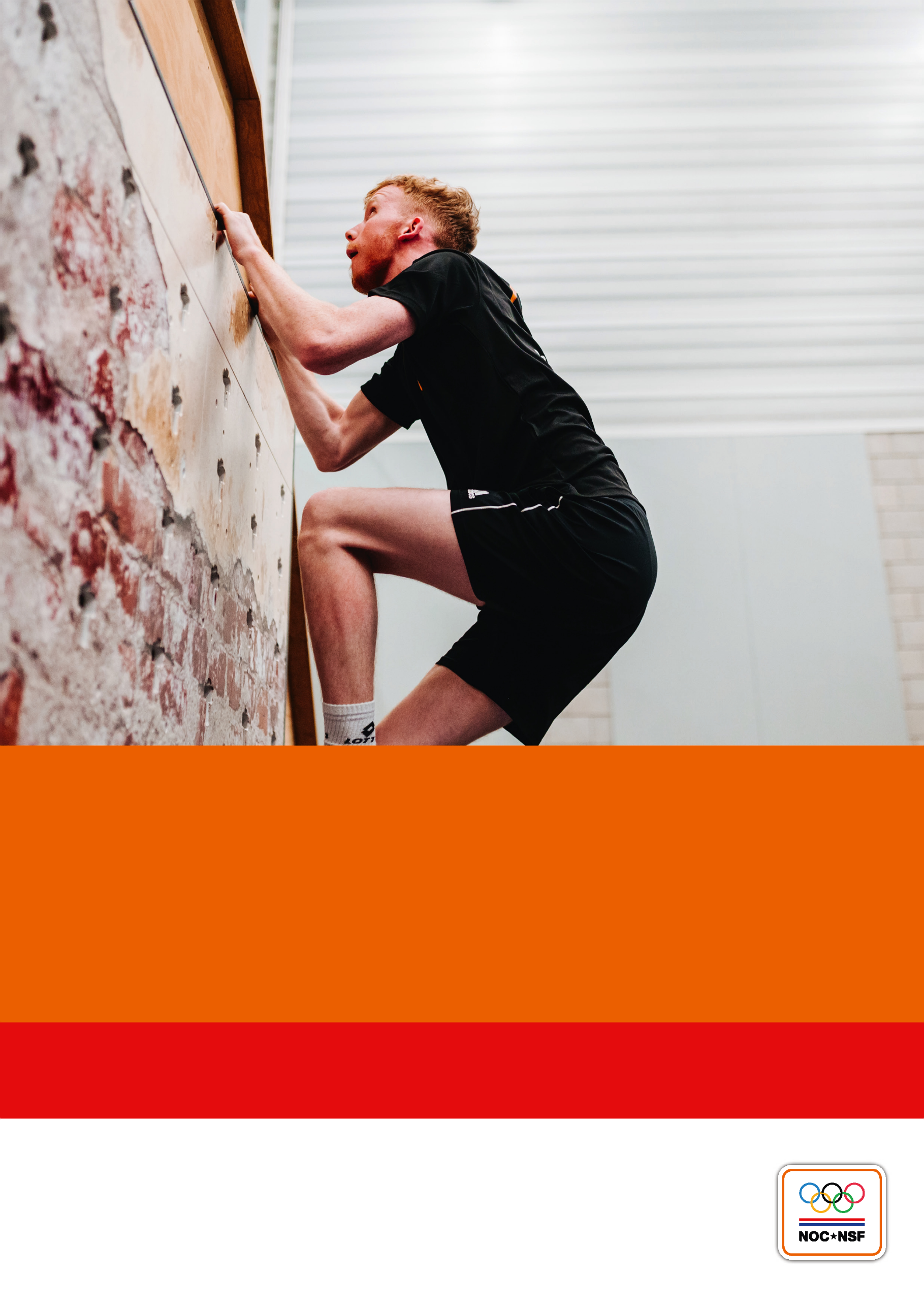 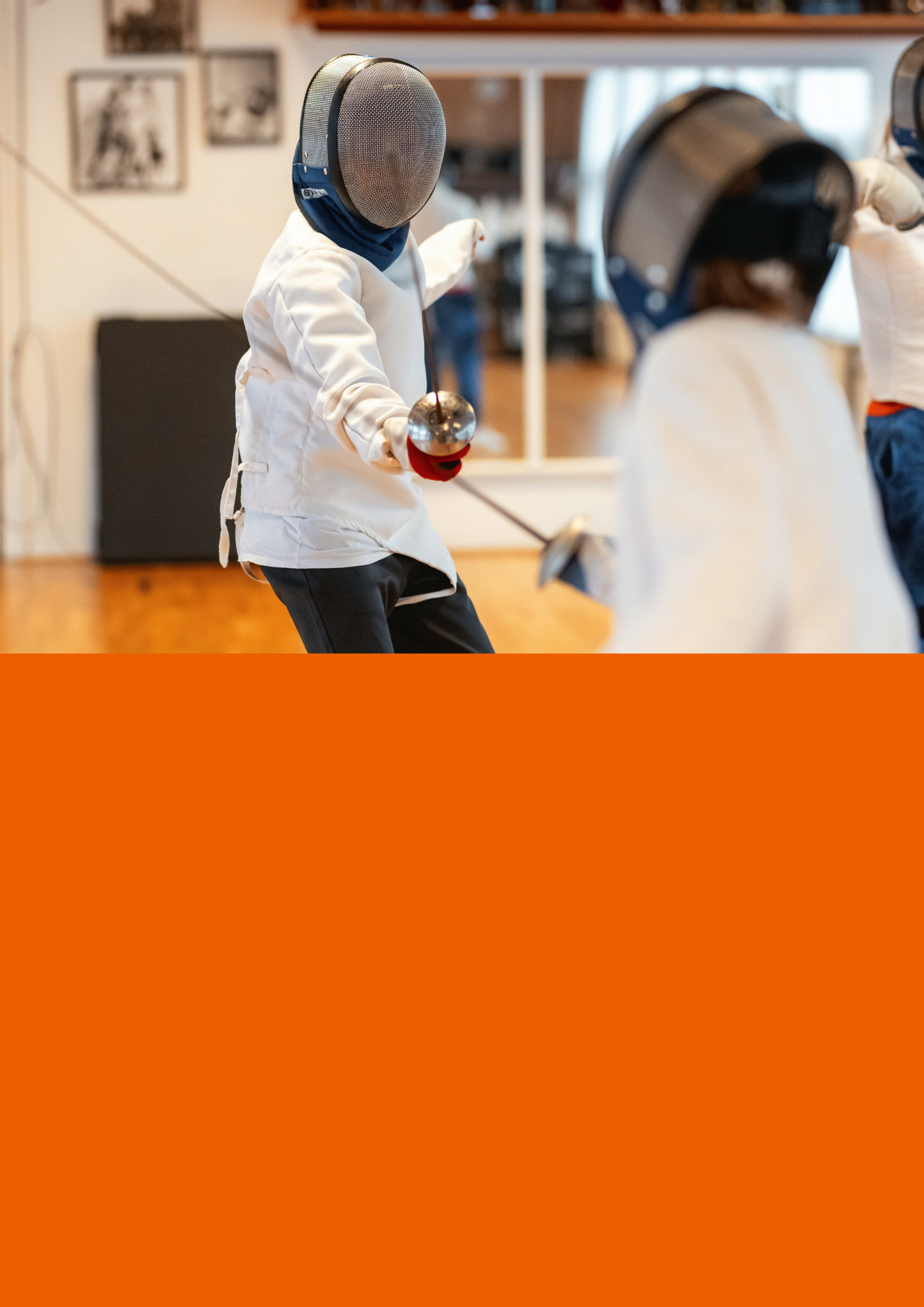 LegitimeringIn opdracht van NOC*NSF heeft een procesgroep bestaande uit vertegenwoordigers van sportbonden en experts de Kwalificatiestructuur Sport 2024 (KSS 2024) ontwikkeld. Zij zijn geadviseerd door een begeleidingscommissie waarin overheid, sociale en maatschappelijke partners zitting hadden. De KSS 2024 geeft op zes niveaus aan welke kerntaken sportkader op een verantwoorde wijze kan uitvoeren.Er wordt onderscheid gemaakt in de richtingen: trainer-coach (wedstrijdgerelateerd), instructeur (niet-wedstrijdgerelateerd), official (scheidsrechter, jury tijdens wedstrijden) en opleider.Door het ondertekenen van dit document geven de sociale partners in de sport, namelijk de Werkgevers in de Sport (WOS) en FNV Sport samen met NOC*NSF, aan dat zij de inhoud van de Kwalificatiestructuur Sport 2024 onderschrijven en het beschouwen als een document dat een belangrijke bijdrage levert aan en richting geeft aan de verdere ontwikkeling van het sportkader in al zijn facetten.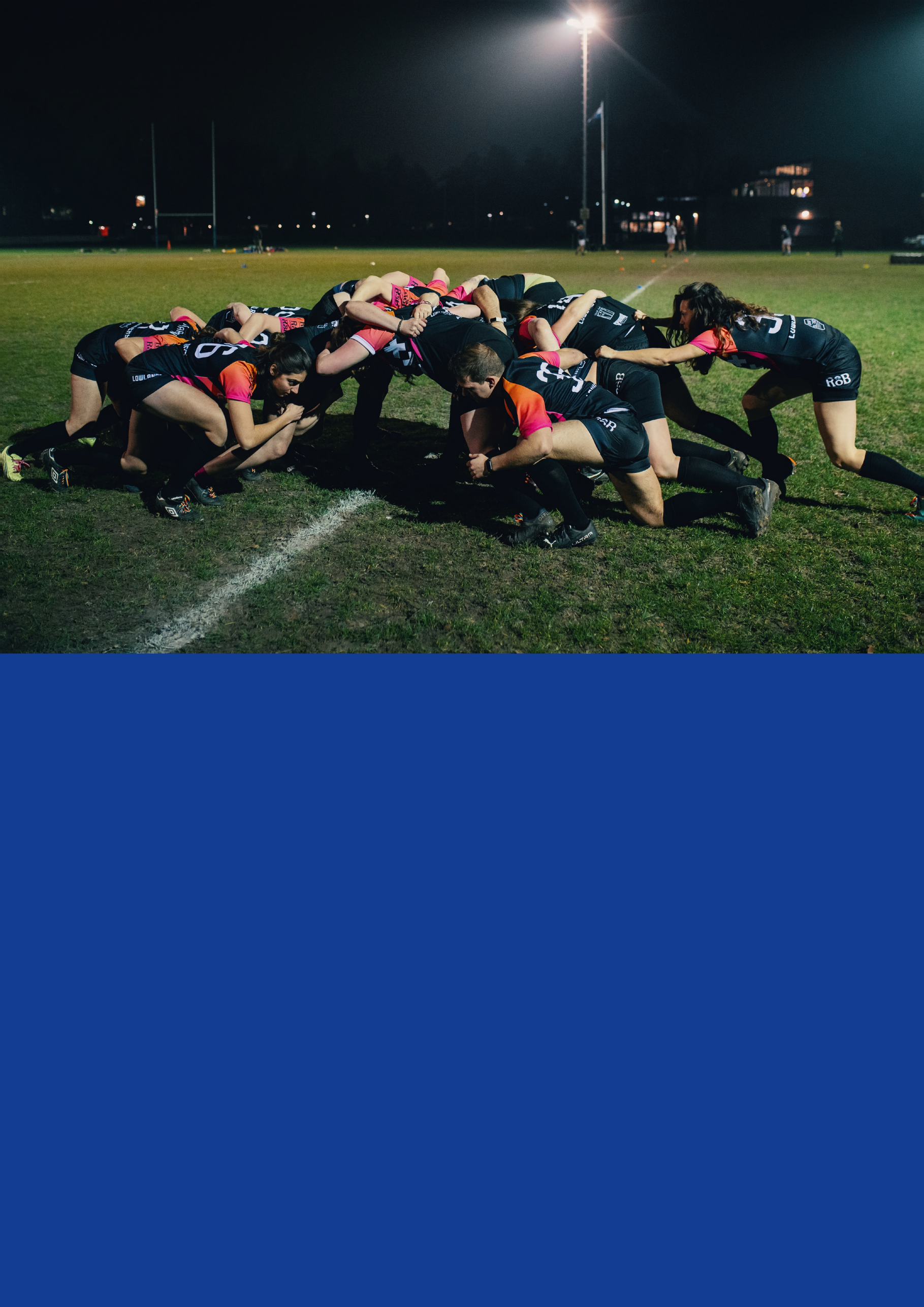 Inleiding gebruik toetsdocumentenIn deze inleiding staat beschreven wat toetsdocumenten (TD) zijn. En wat de afspraken en mogelijkheden zijn.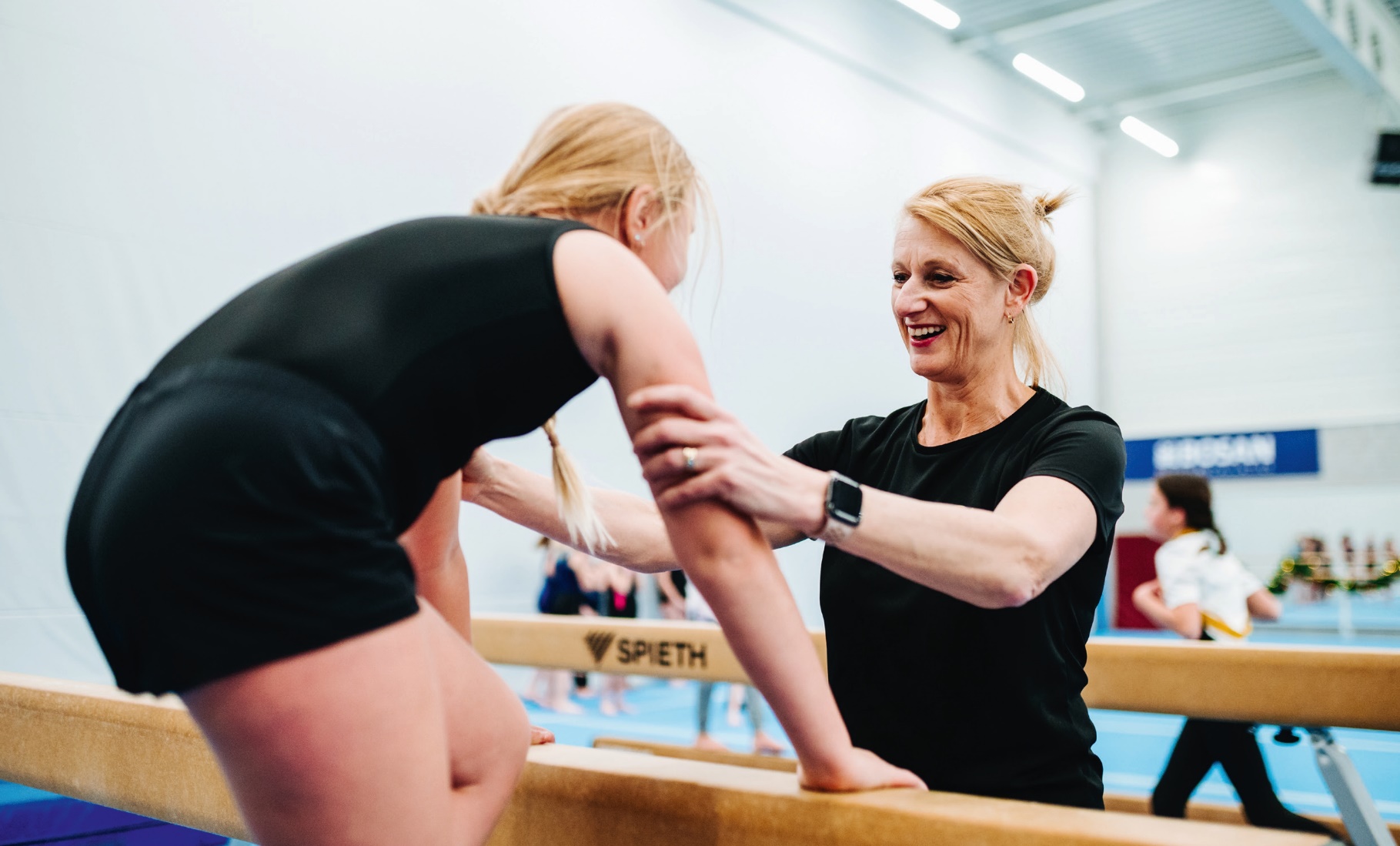 InhoudOpleider 4	9Overzicht	9Algemene informatie voor de sportbond	101.	Diploma en deelkwalificaties	102.	Kerntaken en werkprocessen	103.	PVB's	114.	Processtappen portfolio- en praktijkbeoordeling	13PVB 4.4 Coachen van cursisten	15Opleider 5	21Overzicht	21Algemene informatie voor de sportbond	221.	Diploma en deelkwalificaties	222.	Kerntaken en werkprocessen	223.	PVB's	234.	Processtappen portfolio- en praktijkbeoordeling	25PVB 5.4 Coachen van cursisten (leercoach)	28Eindnoten	48Opleider 4OverzichtAlgemene informatie voor de sportbondOm het door de sportbond en NOC*NSF erkende diploma opleider 4 te kunnen ontvangen, moet de kandidaat de kerntaak 'bevorderen van competentie ontwikkeling sportkader' beheersen. De kerntaak wordt door een proeve van bekwaamheid (PVB) getoetst.In dit om welke PVB het gaat;wie betrokken zijn bij de afname van de toetsing;wat van de betrokkenen wordt verwacht;wat de PVB inhoudt;welke eisen aan de kandidaat gesteld worden.In de protocollen staan de werkprocessen en de beoordelingscriteria beschreven.Alle toetsdocumenten zijn beschikbaar via www. … .nl.Diploma en deelkwalificatiesEen kandidaat ontvangt het diploma opleider 4 als voor de onderstaande kwalificatie volgens de richtlijnen en de norm voor slagen is afgelegd:PVB 4.4: Bevorderen competentieontwikkeling sportkaderDe kwalificatie staat vermeld op het diploma.Kerntaken en werkprocessenDe volgende kerntaken en werkprocessen uit de KSS 2024 worden getoetst.PVB'sOverzicht onderdelen PVB'sVoorbeelden: e-learning met een opdrachtenboek, online kennistoets.Voorbeelden: planning praktijkbeoordeling, toelichting op bijvoorbeeld de les die gegeven wordt.Gaat over het verloop van de training en over criteria waar nog twijfel bestaat wat betreft de beheersing.Keuze door bond tussen portfoliovariant (alleen portfoliobeoordeling) en praktijkvariant (portfoliobeoordeling plus praktijkbeoordeling).Samenhang PVB'sOp basis van de portfoliobeoordeling bepaalt de Toetsingscommissie of de praktijkbeoordeling, als daarvoor ook gekozen is, kan worden afgenomen.PortfoliobeoordelingVoor de portfoliobeoordeling ontvangt de beoordelaar het portfolio via het bondsbureau van de kandidaat. De beoordelaar vult het PVB-protocol van de portfolio-beoordeling volledig in en stuurt dit binnen 10 werkdagen na ontvangst van de ingeleverde opdrachten naar het bondsbureau ter attentie van de Toetsingscommissie.De beoordelaar heeft de volgende taken bij de portfoliobeoordeling:controleert de afnamecondities;beoordeelt het portfolio;houdt een portfolio-interview;bepaalt het voorlopige resultaat en geeft feedback.PraktijkbeoordelingVoor de praktijkbeoordeling, als daarvoor gekozen is, ontvangt de beoordelaar via het bondsbureau de datum, tijd, plaats en accommodatie van de PVB en de naam, het telefoonnummer en het e-mailadres van de kandidaat. De beoordelaar stelt het voorlopige resultaat vast en stuurt het volledig ingevulde protocol binnen 10 werkdagen na de praktijkbeoordeling op naar de Toetsingscommissie.De beoordelaar heeft de volgende taken bij de praktijkbeoordeling:stelt zichzelf voor, stelt kandidaat op gemak en controleert afnamecondities;beslist over doorgang;bepaalt wie verwijtbaar is in geval van geen doorgang;grijpt in als de veiligheid in het geding is;houdt een startgesprek;observeert en beoordeelt de praktijk;houdt een praktijk-interview;bepaalt het voorlopige resultaat en geeft feedback.Onderdelen PVB's* Het praktijk-interview gaat over de beoordelingscriteria die zich in de praktijk niet hebben voorgedaan en/of waar over nog twijfel bestaat wat betreft de beheersing.Eisen voor toelating PVBje bent minstens 18 jaar oud;je bent lid van de bond;je beschikt over kwalificatie... en/of eigen vaardigheden...;je hebt inschrijfgeld voor de PVB betaald;je hebt voldaan aan alle voorwaarden (absentie, opdrachten, toetsen, stage afgerond, et cetera).BeoordelaarElk PVB-onderdeel wordt afgenomen door één beoordelaar. De beoordelaar wordt aangewezen door de Toetsingscommissie van de sportbond. Indien voor meer dan één beoordelaar wordt gekozen, dan moeten ze ieder voor zich en zonder overleg tot een beoordeling komen.BeoordelingBeoordeling gebeurt aan de hand van de beoordelingscriteria die zijn opgenomen in het protocol. De beoordelingscriteria zijn geclusterd op basis van de werkprocessen.NormeringOm te slagen moeten de portfoliobeoordeling en de praktijkbeoordeling voldoende zijn. Het portfolio is voldoende als op alle beoordelingscriteria 'voldaan' / alle werkprocessen 'ja' is gescoord. De praktijk is voldoende als op alle beoordelingscriteria 'voldaan' / alle werkprocessen 'ja' is gescoord.ResultaatDe Toetsingscommissie stelt het definitieve resultaat vast en bericht je in het geval van een praktijkbeoordeling binnen 15 dagen na de dag van de praktijkbeoordeling. In het geval er alleen portfoliobeoordeling is, bericht de Toetsingscommissie je binnen 15 dagen na de dag van bevestiging van de inschrijving van de PVB.HerkansingVoorgaande richtlijnen zijn ook van toepassing op een herkansing. Het aantal herkansingen voor de PVB is maximaal twee. In totaal heb je dus drie kansen om iedere PVB te halen. Hierbij geldt dat er niet langer dan een jaar mag zitten tussen de eerste aanvraag en de laatste herkansing.Klacht, bezwaar of beroepJe kunt bij de Toetsingscommissie bezwaar maken tegen de gang van zaken met betrekking tot de PVB-afname en/of de uitslag van de PVB. Tegen een oordeel op bezwaar van de Toetsingscommissie of na een oordeel van de Toetsingscommissie over fraude kun je beroep aantekenen bij de Commissie van Beroep voor Toetsing. Een klacht over de beoordeling, locatie of de beoordelaar kun je indienen bij de Toetsingscommissie. Je ontvangt terugkoppeling over de behandeling van je klacht.Informatie over klachten, bezwaar en beroep staat in het Toetsreglement sport. Deze kun je vinden op www … … .nlProcesstappen portfolio- en praktijkbeoordelingVoor het afnemen van PVB's moeten de volgende stappen worden doorlopen door de Toetsingscommissie, de kandidaat en de beoordelaar. Verder aan te vullen door de sportbond met extra stappen.PVB 4.4 Coachen van cursistenDeelkwalificatie van opleider 4OpdrachtDe algemene opdracht voor deze PVB is: 'Coach een cursist'. Met deze PVB toon je aan dat je de werkprocessen beheerst die behoren bij deze kerntaak.Protocol PVB 4.4Bevorderen van competentieontwikkeling sportkader - portfoliobeoordeling (portfoliovariant)Protocol PVB 4.4Bevorderen van competentieontwikkeling sportkader - portfoliobeoordeling (praktijkvariant)Protocol PVB 4.4Bevorderen van competentieontwikkeling sportkader - praktijkbeoordeling (praktijkvariant)Opleider 5OverzichtAlgemene informatie voor de sportbondOm het door de sportbond en NOC*NSF erkende diploma opleider 5 te kunnen ontvangen, moet de cursist de drie kerntaken opleider 5 beheersen. Elke kerntaak wordt door een proeve van bekwaamheid (PVB) getoetst.In dit toetsplan staat beschreven:om welke PVB's het gaat;wie betrokken zijn bij de afname van de toetsing;wat van de betrokkenen wordt verwacht.In de protocollen staan de werkprocessen en de beoordelingscriteria beschreven.Alle toetsdocumenten zijn beschikbaar via www. … .nl.Diploma en deelkwalificatiesEen kandidaat ontvangt het diploma opleider 5 als de volgende drie PVB's volgens de richtlijnen en de norm voor slagen zijn afgelegd:PVB 5.4: Coachen van cursisten (leercoach)PVB 5.4: Geven van workshops (expert)PVB 5.4: Afnemen van PVB's (PVB-beoordelaar)Elke PVB is een deelkwalificatie. Per deelkwalificatie kan een certificaat worden verstrekt als aan de kwalificatie-eisen wordt voldaan. Heb je voldaan aan alle door de bond verplichte deelkwalificaties, dan ontvang je van de sportbond een diploma. Deze deelkwalificaties staan vermeld op het diploma.Kerntaken en werkprocessenDe volgende kerntaken en werkprocessen uit de KSS 2024 worden getoetst.PVB'sOverzicht onderdelen PVB'sVoorbeelden: e-learning met een opdrachtenboek, online kennistoets.Voorbeelden: planning praktijkbeoordeling, toelichting op bijvoorbeeld de les die gegeven wordt.Gaat over het verloop van de training en over criteria waar nog twijfel bestaat wat betreft de beheersing.Keuze door bond tussen portfoliovariant (alleen portfoliobeoordeling) en praktijkvariant (portfoliobeoordeling plus praktijkbeoordeling).Samenhang PVB'sAlle portfolio's worden in combinatie afgenomen. Dit houdt in dat de cursist een portfolio inlevert met daarin de uitgewerkte opdrachten die betrekking hebben op het coachen van cursisten, het geven van workshops en het afnemen van PVB's. Op basis van de portfoliobeoordelingen bepaalt de Toetsingscommissie of de praktijkbeoordeling kan worden afgenomen.PortfoliobeoordelingVoor de portfoliobeoordeling ontvangt de beoordelaar het portfolio via het bondsbureau van de kandidaat. De beoordelaar vult het PVB-protocol van de portfolio-beoordeling volledig in en stuurt dit binnen 10 werkdagen na ontvangst van de ingeleverde opdrachten naar het bondsbureau ter attentie van de Toetsingscommissie.De beoordelaar heeft de volgende taken bij de portfoliobeoordeling:controleert de afnamecondities;beoordeelt het portfolio;houdt een portfolio-interview;bepaalt het voorlopige resultaat en geeft feedback.PraktijkbeoordelingVoor de praktijkbeoordeling, als daarvoor gekozen is, ontvangt de beoordelaar via het bondsbureau de datum, tijd, plaats en accommodatie van de PVB en de naam, het telefoonnummer en het e-mailadres van de kandidaat. De beoordelaar stelt het voorlopige resultaat vast en stuurt het volledig ingevulde protocol binnen 10 werkdagen na de praktijkbeoordeling op naar de Toetsingscommissie.De beoordelaar heeft de volgende taken bij de praktijkbeoordeling:stelt zichzelf voor, stelt kandidaat op gemak en controleert afnamecondities;beslist over doorgang;bepaalt wie verwijtbaar is in geval van geen doorgang;grijpt in als de veiligheid in het geding is;houdt een startgesprek;observeert en beoordeelt de praktijk;houdt een praktijk-interview;bepaalt het voorlopige resultaat en geeft feedback.Onderdelen PVB's* Het praktijk-interview gaat over de beoordelingscriteria die zich in de praktijk niet hebben voorgedaan en/of waarover nog twijfel bestaat wat betreft de beheersing.Eisen voor toelating PVBje bent minstens 18 jaar oud;je hebt het diploma opleider 4;je bent lid van de bond;je beschikt over kwalificatie... en/of eigen vaardigheden...;je hebt inschrijfgeld voor de PVB betaald;je hebt voldaan aan alle voorwaarden (absentie, opdrachten, toetsen, stage afgerond, et cetera).BeoordelaarElk PVB-onderdeel wordt afgenomen door één beoordelaar. De beoordelaar wordt aangewezen door de Toetsingscommissie van de sportbond. Indien voor meer dan één beoordelaar wordt gekozen, dan moeten ze ieder voor zich en zonder overleg tot een beoordeling komen.BeoordelingBeoordeling gebeurt aan de hand van de beoordelingscriteria die zijn opgenomen in het protocol. De beoordelingscriteria zijn geclusterd op basis van de werkprocessen.NormeringOm te slagen moeten de portfoliobeoordeling en de praktijkbeoordeling voldoende zijn. Het portfolio is voldoende als op alle beoordelingscriteria 'voldaan' /alle werkprocessen 'ja' is gescoord. De praktijk is voldoende als op alle beoordelingscriteria 'voldaan'/ alle werkprocessen 'ja' is gescoord.ResultaatDe Toetsingscommissie stelt het definitieve resultaat vast en bericht je in het geval van een praktijkbeoordeling binnen 15 dagen na de dag van de praktijkbeoordeling. In het geval er alleen portfoliobeoordeling is, bericht de Toetsingscommissie je binnen 15 dagen na de dag van bevestiging van de inschrijving van de PVB.HerkansingVoorgaande richtlijnen zijn ook van toepassing op een herkansing. Het aantal herkansingen voor de PVB is maximaal twee. In totaal heb je dus drie kansen om iedere PVB te halen. Hierbij geldt dat er niet langer dan een jaar mag zitten tussen de eerste aanvraag en de laatste herkansing.Klacht, bezwaar of beroepJe kunt bij de Toetsingscommissie bezwaar maken tegen de gang van zaken met betrekking tot de PVB-afname en/of de uitslag van de PVB. Tegen een oordeel op bezwaar van de Toetsingscommissie of na een oordeel van de Toetsingscommissie over fraude kun je beroep aantekenen bij de Commissie van Beroep voor Toetsing. Een klacht over de beoordeling, locatie of de beoordelaar kun je indienen bij de Toetsingscommissie. Je ontvangt terugkoppeling over de behandeling van je klacht.Informatie over klachten, bezwaar en beroep staat in het Toetsreglement sport. Deze kun je vinden op www… … .nlProcesstappen portfolio- en praktijkbeoordelingVoor het afnemen van PVB's moeten de volgende stappen worden doorlopen door de Toetsingscommissie, de cursist en de beoordelaar. Verder aan te vullen door de sportbond met extra stappen.PVB 5.4 Coachen van cursisten (leercoach)Deelkwalificatie van opleider 5OpdrachtDe algemene opdracht voor deze PVB is: 'Coach een cursist'. Met deze PVB toon je aan dat je de werkprocessen beheerst die behoren bij deze kerntaak.Protocol PVB 5.4Coachen van cursisten - portfoliobeoordeling (portfoliovariant)Protocol PVB 5.4Coachen van cursisten - portfoliobeoordeling (praktijkvariant)Protocol PVB 5.4Coachen van cursisten - praktijkbeoordeling (praktijkvariant)PVB 5.4 Geven van workshops (expert)OpdrachtDe algemene opdracht voor deze PVB is: 'Geef een workshop'. Met deze PVB toon je aan dat je de werkprocessen beheerst die behoren bij deze kerntaak.Protocol PVB 5.4Geven van workshops - portfoliobeoordeling (portfoliovariant)Protocol PVB 5.4Geven van workshops - portfoliobeoordeling (praktijkvariant)Protocol PVB 5.4Geven van workshops - praktijkbeoordeling (praktijkvariant)PVB 5.4 Afnemen van PVB's (beoordelaar)OpdrachtDe algemene opdracht voor deze PVB is: 'Neem een PVB af'. Met deze PVB toon je aan dat je de werkprocessen beheerst die behoren bij deze kerntaak.Protocol PVB 5.4Afnemen van PVB's - portfoliobeoordeling (portfoliovariant)Protocol PVB 5.4Afnemen van PVB's - portfoliobeoordeling (praktijkvariant)Protocol PVB 5.4Afnemen van PVB's - praktijkbeoordeling (praktijkvariant)EindnotenIn het onderwijs aangeduid met (landelijk) opleidingsprofiel.In het onderwijs aangeduid als leeruitkomsten en leerresultaten.In het onderwijs examens genoemd.Voorheen beroepscompetentieprofiel genoemd. Door het laten vervallen van de woorden 'competenties' en 'beroep' is gekozen voor de aanduiding 'brancheprofiel'. In het onderwijs wordt het ook '(landelijk) beroepsprofiel' genoemd.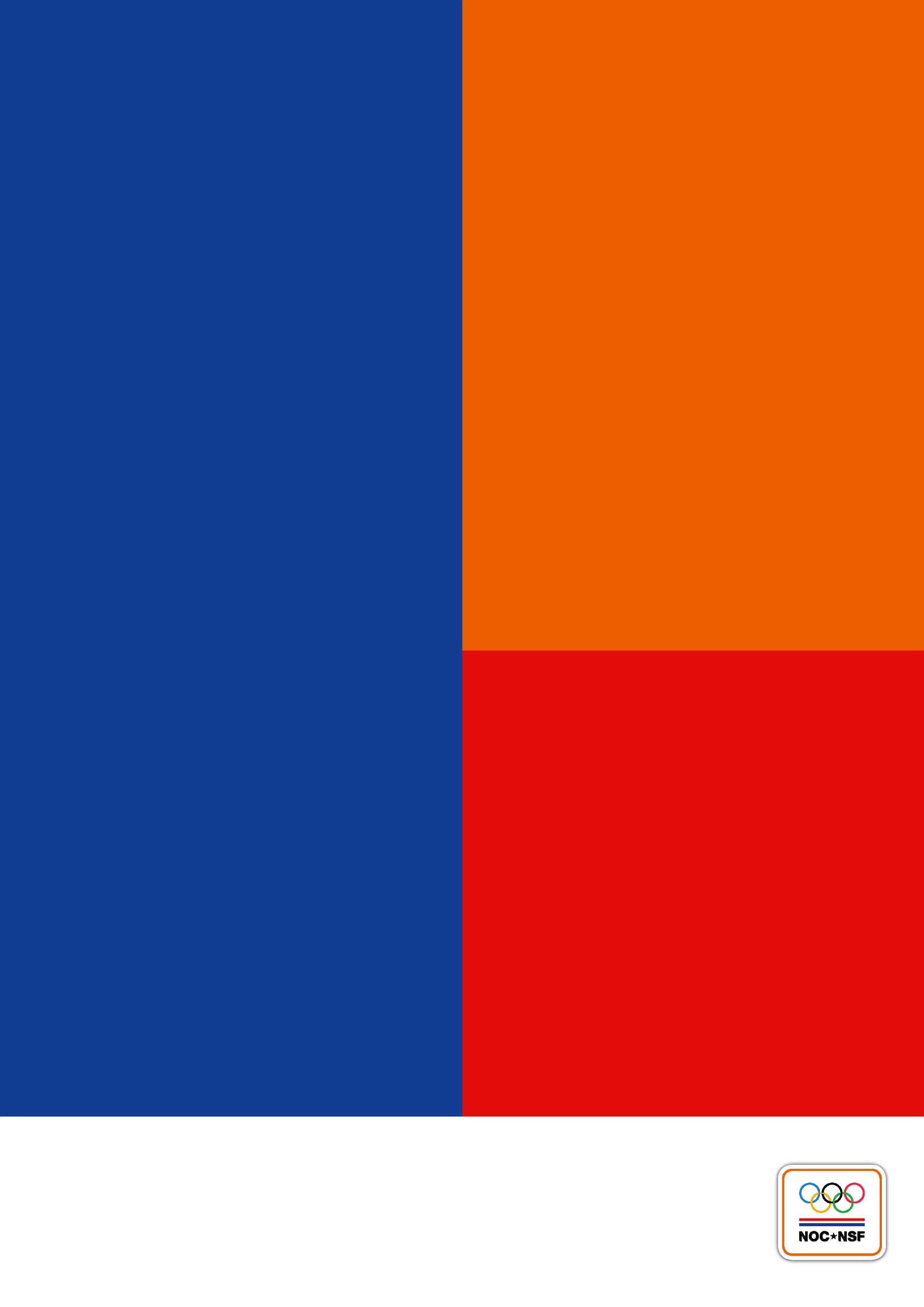 Regiegroep Herijking KSS2021Procesgroep Herijking KSS2021Begeleidingscommissie Herijking KSS2021Ronald Klomp (NOC*NSF)Rogier Beliën (KNLTB)Frank van Gene (WOS)Jan Minkhorst (NOC*NSF, voorzitter)Marco Bout (KNVB)Lisette van de Heij (Atletiekunie)Thomas van der Staak (KNVB)Bert Geenen (Hogeschool Zeeland)René Immers (MBO Raad, voorzitter)Marit van Genderen (NOC*NSF)Marieke Jonker (KNSB)Patrick Jeuken (Kampong hockey)Nathan Kipp (KNHB)Arie Koops (Internationaal)Vanessa de Knegt (KNVB)Ingrid Koppelman (FNV Sport)Tijs Pijls (NCP NLQF)Nina Oosterloo (KNGU)Jessica Tadema (NCP NLQF)Niek Pot (Ministerie van VWS)Eveline van Tuinen (NKBV)Thom Terwee (HSO)Alijd Vervoorn (SEC)Nicolette van Veldhoven (NOC*NSF)Nelly Voogt (procesbegeleider)Ondersteund doorJochem Jaarsma (NOC*NSF)Jint Koevoet (NOC*NSF)Alliantie opleiden trainers-coaches en instructeursWerkgroep KSS 2024Ondersteund doorJildou Gemser (NOC*NSF)Rogier Beliën (KNLTB - NOC*NSF)Joost Roede (NOC*NSF)Bert Hamhuis (MBO Raad)Jildou Gemser (NOC*NSF)Jessica Tadema (NLQF)Richard Kaper (NOC*NSF)Remco Haring (NOC*NSF)Hans Kelder (NBB)Marieke Jonker (KNSB)Meelezers OnderwijsAschwin Lankwarden (KNZB)Nathan Kipp (KNHB)Koen Francissen (ROC Rijn IJssel)Henry van Meerten (KNKV)Vanessa de Knegt (KNVB)Niek Schut (ROC Mondriaan)Herman Meppelink (Nevobo)Margot Kouwenberg (NOC*NSF)Bert Wezenberg (ROC Friesland)Gijs Ronnes (JBN)Annelies Martijn (NOC*NSF)Jurre Trouw (KNSB)Eveline van Tuinen (KNRB)Kris Tuinier (Hanzehogeschool Groningen)Thom Terwee (Hogeschool van Amsterdam)WOSFNV SportNOC*NSFWat is een KP?Een KP1 beschrijft de beheersingscriteria en resultaten² op het niveau van een startbekwame functionaris. Op grond van een KP worden (summatieve) toetsen³ en de daarop voorbereidende opleidingen uitgewerkt. Een sportbond kan op basis van een KP aan een kwalificatie (= behaald diploma) bepaalde bevoegdheden toekennen. Een KP is gebaseerd op een brancheprofiel (BP).Wat is een BP?Een brancheprofiel4 (BP) beschrijft een vakbekwame functionaris. Het profiel geeft inzicht in de kerntaken die een functionaris in een bepaalde context op een kwalitatief goede en effectieve wijze uitvoert. Hiermee maakt de georganiseerde sport inzichtelijk aan welk sportkader nu en in de toekomst behoefte bestaat, dit om in te spelen op ontwikkelingen én bij te dragen aan het realiseren van de doelen van de sport(bond). Daarnaast worden BP's gebruikt om sportkader te profileren, te positioneren en te waarderen. In dit verband vormen de BP's de basis voor de kwalificatieprofielen (KP's).KP's in de KSSDe georganiseerde sport (NOC*NSF) is verantwoordelijk voor het ontwikkelen, onderhouden en herijken van de KP's. De inhoud van de KP's (lijnen: instructeur, trainer-coach, official, opleider) wordt gelegitimeerd door de sociale partners in de sport (WOS, FNV Sport), NOC*NSF en desgewenst opleiders en het onderwijs (MBO Raad en HBO-raad). De georganiseerde sport stelt in de ledenvergadering van NOC*NSF de KP's als onderdeel van de KSS, na de legitimering, vast.Wat zijn TD's?De toetsdocumenten geven algemene informatie over de kwalificatie en beschrijven de kerntaken en werkprocessen. Dat betekent informatie over de diplomering en de deelkwalificaties. Ze beschrijven wat en hoe er getoetst wordt. Wat de samenhang tussen de de verschillende proeven van bekwaamheid (PVB's) is en wat de toelatingseisen zijn. Ten slotte beschrijven de toetsdocumenten het proces van de hele toetsing, diplomering en eventuele bezwaar-/ beroepsprocedure. De kerntaken worden in werkprocessen beschreven, welke weer opgedeeld zijn in herkenbare beoordelingscriteria. De georganiseerde sport gebruikt de toetsdocumenten om voor iedereen die een rol heeft in het toetsingsproces (cursist, docent, praktijkbegeleider, lid van de Toetsingscommissie) duidelijk te maken welke afspraken er zijn gemaakt over de toetsing. Dit zorgt voor een transparante beoordeling.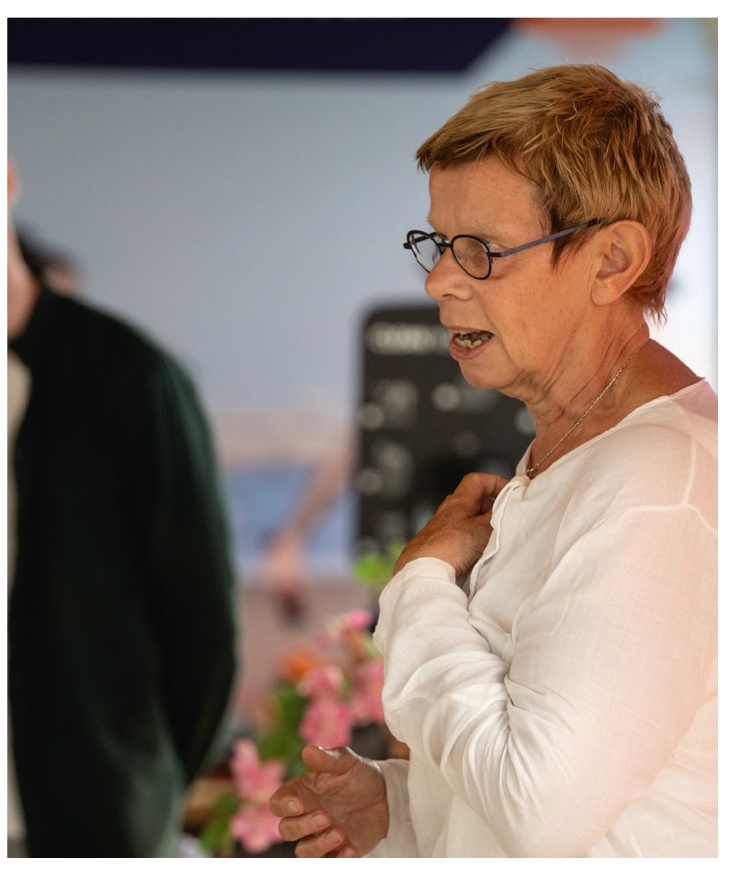 Legenda OpleiderDe betekenis van de verschillende kleuren:zwart: verplichte tekst. Indien echt niet van toepassing verantwoorden in het schema overzicht van het betreffende niveau;blauwe kerntaken: facultatief. Mag eruit gehaald worden als het niet van toepassing is binnen de functie;blauwe criteria: dubbel. Mag eruit gehaald worden als het in een ander criterium al staat en wordt getoetst;rood: aanpassen. Dit mag aangepast worden naar de sportspecifieke beschrijvingen.Overal waar 'hij' staat kan ook 'zij, die en hen' gelezen worden.Kenmerken kwalificatieNaam van de kwalificatieOpleider 4Deelkwalificaties4.4 Bevorderen van competentieontwikkeling sportkaderKwalificatiestructuurKSS 2024KwalificatielijnOpleiderKwalificatieniveauKSS 4Kenmerken sportbondKwalificerende sportbond[in te vullen door sportbond]Samenstelling Toetsingscommissie[in te vullen door sportbond]Contactgegevens Toetsingscommissie[in te vullen door sportbond]Datum instelling Toetsingscommissie door bestuur bond[in te vullen door sportbond]Gegevens Commissie van Beroep voor Toetsing[in te vullen door sportbond]Kernmerken toetsdocumentenGeldend Toetsreglement sport[in te vullen door sportbond]Vaststelling toetsplan en protocollen door Toetsingscommissie[in te vullen door sportbond]Datum laatste positieve audituitslag[in te vullen door sportbond]Toetsplan en protocollen conform model KSS 2024[in te vullen door sportbond]KerntakenWerkprocessenKerntaak 4.4 ABevorderen van competentieontwikkeling sportkaderInformeert sportkader (in opleiding)Kerntaak 4.4 ABevorderen van competentieontwikkeling sportkaderCreëert leeromgeving voor sportkader (in opleiding)Kerntaak 4.4 ABevorderen van competentieontwikkeling sportkaderBegeleidt sportkader (in opleiding)Titel PVB/kerntakenTitel PVB/kerntakenPortfoliobeoordeling1Portfoliobeoordeling1PraktijkbeoordelingPraktijkbeoordelingPraktijkbeoordelingTitel PVB/kerntakenTitel PVB/kerntakenOpdrachtenPortfolio-interviewStartgesprek²PraktijkPraktijk-interview³4.4Bevorderen van competentieontwikkeling sportkaderxxx4x4x4PVBPortfoliobeoordelingPortfoliobeoordelingPraktijkbeoordelingPraktijkbeoordelingPraktijkbeoordelingPVBPortfolioPortfolio-interview (max. 30 min)Startgesprek (max. 30 min)Praktijk (max. 60 min)Praktijk-interview (max. 30 min)*Voorbereiding kandidaatGeen voorbereiding noodzakelijkGeen voorbereiding noodzakelijkGeschikte ruimte om te evalueren. Verantwoordelijk dat de doelgroep of sportketen voldoet aan het gestelde in de afnameconditiesGeschikte ruimte om te evalueren. Verantwoordelijk dat de doelgroep of sportketen voldoet aan het gestelde in de afnameconditiesGeschikte ruimte om te evalueren. Verantwoordelijk dat de doelgroep of sportketen voldoet aan het gestelde in de afnameconditiesAfnamecondities PVB kerntaak 4.4Je begeleidt sportkader niveau 2 of 3 in opleiding.Je begeleidt sportkader niveau 2 of 3 in opleiding.Je begeleidt sportkader niveau 2 of 3 in opleiding.Je begeleidt sportkader niveau 2 of 3 in opleiding.Je begeleidt sportkader niveau 2 of 3 in opleiding.Ter voorbereiding op de PVB'sTer voorbereiding op de PVB'sTer voorbereiding op de PVB'sTer voorbereiding op de PVB'sStappenWie doet het?Wanneer?BenodigdhedenNormaal gesproken wordt de cursus doorlopen en opdrachten uitgevoerd voordat de kandidaat kan deelnemen aan de PVB's.KandidaatBij de start van de opleiding en voorafgaand aan de PVB'sCurriculum van de opleidingInformeren van kandidaat over inhoud en afname PVB[…] namens de ToetsingscommissieBij de start van de opleiding en voorafgaand aan de PVBToetsplanToetsreglement sportOpdrachten uitvoeren, opnemen in portfolio en inleveren portfolioKandidaatOp de vooraf bepaalde datum die is gecommuniceerd door de docent(Online) omgeving om de opdrachten in te leverenAanvragen PVBKandidaatOvernemen uit toetsplan richtlijnenToetsplanAanleveren relevante stukkenKandidaatOvernemen uit toetsplan richtlijnenToetsplanVaststellen of kandidaat voldoet aan eisen voor toelating tot PVBToetsingscommissieVoor aanvang van de PVBToetsplanToelaten kandidaat tot PVBToetsingscommissieOvernemen uit toetsplan richtlijnenToetsplanBevestiging PVB-afnameAanwijzen beoordelaar(s)ToetsingscommissieNa toelating kandidaatLijst beoordelaarsPortfoliobeoordelingPortfoliobeoordelingPortfoliobeoordelingPortfoliobeoordelingStappenWie doet het?Wanneer?BenodigdhedenVaststellen of voldaan is aan de afnameconditiesBeoordelaarBij aanvang van PVBToetsplanBeoordelen portfolioBeoordelaarBinnen 10 werkdagen na inleveren opdrachtenToegang tot opdrachten/portfolio kandidaatPlannen portfolio-interviewKandidaatNa portfoliobeoordelingAgendaUitvoeren portfolio-interviewKandidaat en beoordelaarOp geplande datum(Video)gesprek en aan de hand van beoordelingscriteriaGeven voorlopig resultaat en feedbackBeoordelaarTijdens het gesprek(Video)gesprekPraktijkbeoordelingPraktijkbeoordelingPraktijkbeoordelingPraktijkbeoordelingStappenWie doet het?Wanneer?BenodigdhedenAanwijzen beoordelaar(s)ToetsingscommissieNa toelating kandidaat tot de praktijkbeoordelingLijst beoordelaarsPlannen praktijk-beoordeling tijdens een begeleidingsmomentKandidaatDatum plannen wanneer beoordelaar ook kanVia mail beoordelaar en Toetsingscommissie op de hoogte stellen van de afgesproken datum en tijd van de praktijkbeoordelingAanleveren voorbereiding begeleidingsmomentKandidaat10 minuten voor aanvang van de praktijkbeoordelingVoorbereidingsdocumentVaststellen of voldaan is aan de afnamecondities en locatieBeoordelaarBij aanvang van de PVBToetsplanVoeren startgesprekKandidaat en beoordelaar60 minuten voor aanvang begeleidingsmomentGeschikte ruimteUitvoeren praktijkKandidaatTijdens afgesproken begeleidingsmomentTrainingslocatieVoeren praktijkinterviewBeoordelaar en kandidaat15 minuten na afgesproken begeleidingsmomentGeschikte ruimteGeven voorlopig resultaat en feedbackBeoordelaarNa afloop van het praktijkinterviewGeschikte ruimteTer afronding van de PVB'sTer afronding van de PVB'sTer afronding van de PVB'sTer afronding van de PVB'sStappenWie doet het?Wanneer?Benodigd materiaalUploaden/aanleveren beoordelingsprotocolBeoordelaarDe dag van de praktijk- beoordelingToegang tot een online omgevingVaststellen definitieve resultaat PVBToetsingscommissieBinnen 14 werkdagen na de praktijkbeoordelingToetsplanBerichten kandidaat over definitief resultaat, bezwaar- en beroepsmogelijkheden en klachtenregelingToetsingscommissieNa het vaststellen van het resultaatDiploma en proceduresArchiveren toetsgegevensToetsingscommissieBewaartermijn minimaal 12 maandenToetsreglement sport, archiefIndienen klachtKandidaatBinnen 10 werkdagen na ontvangst resultaat van de PVB door de ToetsingscommissieToetsreglement sportAfhandeling klachtToetsingscommissieBinnen 30 werkdagen na ontvangst klachtToetsreglement sportIndienen bezwaarKandidaatBinnen 10 werkdagen na ontvangst resultaat van de PVB door de ToetsingscommissieToetsreglement sportAfhandelen bezwaarToetsingscommissieBinnen 30 werkdagen na ontvangst bezwaarToetsreglement sportIndienen beroepKandidaatBinnen 10 werkdagen na de uitslag op het bezwaar van de ToetsingscommissieToetsreglement sportAfhandelen beroepCommissie van Beroep voor ToetsingBinnen 30 werkdagen na ontvangst beroepToetsreglement sportNaam kandidaat:Datum:Beoordelaar:Datum:Beoordelaar:Datum:Beoordelaar:Voldaan aan de afnamecondities: ja/nee*Portfolio bestaat uit… Het portfolio is compleet: ja/nee*Voldaan aan de afnamecondities: ja/nee*Portfolio bestaat uit… Het portfolio is compleet: ja/nee*Voldaan aan de afnamecondities: ja/nee*Portfolio bestaat uit… Het portfolio is compleet: ja/nee*Voldaan aan de afnamecondities: ja/nee*Portfolio bestaat uit… Het portfolio is compleet: ja/nee*Voldaan aan de afnamecondities: ja/nee*Portfolio bestaat uit… Het portfolio is compleet: ja/nee** Bij nee gaat de PVB niet door. De beoordelaar motiveert dit bij de toelichting.* Bij nee gaat de PVB niet door. De beoordelaar motiveert dit bij de toelichting.* Bij nee gaat de PVB niet door. De beoordelaar motiveert dit bij de toelichting.* Bij nee gaat de PVB niet door. De beoordelaar motiveert dit bij de toelichting.* Bij nee gaat de PVB niet door. De beoordelaar motiveert dit bij de toelichting.ToelichtingToelichtingToelichtingToelichtingToelichtingBeoordelingscriteria	PortfolioBeoordelingscriteria	PortfolioInterviewVoldaanBewijzen (of het ontbreken ervan) waarop score is gebaseerdToelichtingWerkproces 4.4.1 Informeert sportkader (in opleiding)Werkproces 4.4.1 Informeert sportkader (in opleiding)Werkproces 4.4.1 Informeert sportkader (in opleiding)Werkproces 4.4.1 Informeert sportkader (in opleiding)Werkproces 4.4.1 Informeert sportkader (in opleiding)Het resultaat van dit werkproces is:Het sportkader beschikt over relevante informatie.De kandidaat heeft laten zien dat hij dit werkproces beheerst: ja/nee (indien nee dan bij onderstaande beheersingscriteria aangeven wat wel en wat niet wordt beheerst en toelichten)Het resultaat van dit werkproces is:Het sportkader beschikt over relevante informatie.De kandidaat heeft laten zien dat hij dit werkproces beheerst: ja/nee (indien nee dan bij onderstaande beheersingscriteria aangeven wat wel en wat niet wordt beheerst en toelichten)Het resultaat van dit werkproces is:Het sportkader beschikt over relevante informatie.De kandidaat heeft laten zien dat hij dit werkproces beheerst: ja/nee (indien nee dan bij onderstaande beheersingscriteria aangeven wat wel en wat niet wordt beheerst en toelichten)Het resultaat van dit werkproces is:Het sportkader beschikt over relevante informatie.De kandidaat heeft laten zien dat hij dit werkproces beheerst: ja/nee (indien nee dan bij onderstaande beheersingscriteria aangeven wat wel en wat niet wordt beheerst en toelichten)Het resultaat van dit werkproces is:Het sportkader beschikt over relevante informatie.De kandidaat heeft laten zien dat hij dit werkproces beheerst: ja/nee (indien nee dan bij onderstaande beheersingscriteria aangeven wat wel en wat niet wordt beheerst en toelichten)1Draagt relevante informatie voor sportkader binnen de vereniging/organisatie over2Raadpleegt kennisbronnen/deskundigenWerkproces 4.4.2 Creëert leeromgeving voor sportkader (in opleiding)Werkproces 4.4.2 Creëert leeromgeving voor sportkader (in opleiding)Werkproces 4.4.2 Creëert leeromgeving voor sportkader (in opleiding)Werkproces 4.4.2 Creëert leeromgeving voor sportkader (in opleiding)Werkproces 4.4.2 Creëert leeromgeving voor sportkader (in opleiding)De resultaten van dit werkproces zijn:De leerwerkplek is een sociaal en fysiek veilige plek om optimaal te leren en ontwikkelen.Het leerwerkplan is actueel en afgestemd op de leerwerkplek.De kandidaat heeft laten zien dat hij dit werkproces beheerst: ja/nee (indien nee dan bij onderstaande beheersingscriteria aangeven wat wel en wat niet wordt beheerst en toelichten)De resultaten van dit werkproces zijn:De leerwerkplek is een sociaal en fysiek veilige plek om optimaal te leren en ontwikkelen.Het leerwerkplan is actueel en afgestemd op de leerwerkplek.De kandidaat heeft laten zien dat hij dit werkproces beheerst: ja/nee (indien nee dan bij onderstaande beheersingscriteria aangeven wat wel en wat niet wordt beheerst en toelichten)De resultaten van dit werkproces zijn:De leerwerkplek is een sociaal en fysiek veilige plek om optimaal te leren en ontwikkelen.Het leerwerkplan is actueel en afgestemd op de leerwerkplek.De kandidaat heeft laten zien dat hij dit werkproces beheerst: ja/nee (indien nee dan bij onderstaande beheersingscriteria aangeven wat wel en wat niet wordt beheerst en toelichten)De resultaten van dit werkproces zijn:De leerwerkplek is een sociaal en fysiek veilige plek om optimaal te leren en ontwikkelen.Het leerwerkplan is actueel en afgestemd op de leerwerkplek.De kandidaat heeft laten zien dat hij dit werkproces beheerst: ja/nee (indien nee dan bij onderstaande beheersingscriteria aangeven wat wel en wat niet wordt beheerst en toelichten)De resultaten van dit werkproces zijn:De leerwerkplek is een sociaal en fysiek veilige plek om optimaal te leren en ontwikkelen.Het leerwerkplan is actueel en afgestemd op de leerwerkplek.De kandidaat heeft laten zien dat hij dit werkproces beheerst: ja/nee (indien nee dan bij onderstaande beheersingscriteria aangeven wat wel en wat niet wordt beheerst en toelichten)3Stelt leerwerkplan voor vereniging/ organisatie op en bij4Creëert een optimale en veilige leerwerkplek voor sportkader in opleiding5Onderhoudt contact met opleiders van de opleidingWerkproces 4.4.3 Begeleidt sportkader in opleidingWerkproces 4.4.3 Begeleidt sportkader in opleidingWerkproces 4.4.3 Begeleidt sportkader in opleidingWerkproces 4.4.3 Begeleidt sportkader in opleidingWerkproces 4.4.3 Begeleidt sportkader in opleidingDe resultaten van dit werkproces zijn:Het sportkader ontvangt positieve feedback.De begeleiding is positief, veilig en afgestemd op het sportkader in opleiding.De kandidaat heeft laten zien dat hij dit werkproces beheerst: ja/nee (indien nee dan bij onderstaande beheersingscriteria aangeven wat wel en wat niet wordt beheerst en toelichten)De resultaten van dit werkproces zijn:Het sportkader ontvangt positieve feedback.De begeleiding is positief, veilig en afgestemd op het sportkader in opleiding.De kandidaat heeft laten zien dat hij dit werkproces beheerst: ja/nee (indien nee dan bij onderstaande beheersingscriteria aangeven wat wel en wat niet wordt beheerst en toelichten)De resultaten van dit werkproces zijn:Het sportkader ontvangt positieve feedback.De begeleiding is positief, veilig en afgestemd op het sportkader in opleiding.De kandidaat heeft laten zien dat hij dit werkproces beheerst: ja/nee (indien nee dan bij onderstaande beheersingscriteria aangeven wat wel en wat niet wordt beheerst en toelichten)De resultaten van dit werkproces zijn:Het sportkader ontvangt positieve feedback.De begeleiding is positief, veilig en afgestemd op het sportkader in opleiding.De kandidaat heeft laten zien dat hij dit werkproces beheerst: ja/nee (indien nee dan bij onderstaande beheersingscriteria aangeven wat wel en wat niet wordt beheerst en toelichten)De resultaten van dit werkproces zijn:Het sportkader ontvangt positieve feedback.De begeleiding is positief, veilig en afgestemd op het sportkader in opleiding.De kandidaat heeft laten zien dat hij dit werkproces beheerst: ja/nee (indien nee dan bij onderstaande beheersingscriteria aangeven wat wel en wat niet wordt beheerst en toelichten)6Geeft sportkader in opleiding feedback op de uitvoering van hun opdrachten7De manier van omgang en de communicatie is afgestemd op de doelgroep8Benadert sportkader in opleiding positief en pedagogisch verantwoord9Gaat correct om met alle betrokkenen10Komt afspraken na11Houdt zich aan de beroepscode voor functionarissen in de sport12Staat model voor correct gedrag op en rond sport- en/of opleidingslocatie13Gaat vertrouwelijk om met persoonlijke informatie14Reflecteert op het eigen handelen15Vraagt feedback;16Verwoordt eigen leerbehoeften17Legt leermomenten vastResultaat van de portfoliobeoordelingResultaat van de portfoliobeoordelingResultaat van de portfoliobeoordelingResultaat van de portfoliobeoordelingToelichtingHandtekening beoordelaarHandtekening beoordelaarHandtekening beoordelaarHandtekening beoordelaarToelichtingAkkoord ToetsingscommissieAkkoord ToetsingscommissieAkkoord ToetsingscommissieAkkoord ToetsingscommissieNaam kandidaat:Datum:Beoordelaar:Datum:Beoordelaar:Datum:Beoordelaar:Voldaan aan de afnamecondities: ja/nee*Portfolio bestaat uit... Het portfolio is compleet: ja/nee*Voldaan aan de afnamecondities: ja/nee*Portfolio bestaat uit... Het portfolio is compleet: ja/nee*Voldaan aan de afnamecondities: ja/nee*Portfolio bestaat uit... Het portfolio is compleet: ja/nee*Voldaan aan de afnamecondities: ja/nee*Portfolio bestaat uit... Het portfolio is compleet: ja/nee*Voldaan aan de afnamecondities: ja/nee*Portfolio bestaat uit... Het portfolio is compleet: ja/nee*Voldaan aan de afnamecondities: ja/nee*Portfolio bestaat uit... Het portfolio is compleet: ja/nee** Bij nee gaat de PVB niet door. De beoordelaar motiveert dit bij de toelichting.* Bij nee gaat de PVB niet door. De beoordelaar motiveert dit bij de toelichting.* Bij nee gaat de PVB niet door. De beoordelaar motiveert dit bij de toelichting.* Bij nee gaat de PVB niet door. De beoordelaar motiveert dit bij de toelichting.* Bij nee gaat de PVB niet door. De beoordelaar motiveert dit bij de toelichting.* Bij nee gaat de PVB niet door. De beoordelaar motiveert dit bij de toelichting.ToelichtingToelichtingToelichtingToelichtingToelichtingToelichtingBeoordelingscriteriaBeoordelingscriteriaPortfolioInterviewVoldaanBewijzen (of het ontbreken ervan) waarop score is gebaseerdToelichtingWerkproces 4.4.1 Informeert sportkader (in opleiding)Werkproces 4.4.1 Informeert sportkader (in opleiding)Werkproces 4.4.1 Informeert sportkader (in opleiding)Werkproces 4.4.1 Informeert sportkader (in opleiding)Werkproces 4.4.1 Informeert sportkader (in opleiding)Werkproces 4.4.1 Informeert sportkader (in opleiding)Het resultaat van dit werkproces is:Het sportkader beschikt over relevante informatie.De kandidaat heeft laten zien dat hij dit werkproces beheerst: ja/nee (indien nee dan bij onderstaande beheersingscriteria aangeven wat wel en wat niet wordt beheerst en toelichten)Het resultaat van dit werkproces is:Het sportkader beschikt over relevante informatie.De kandidaat heeft laten zien dat hij dit werkproces beheerst: ja/nee (indien nee dan bij onderstaande beheersingscriteria aangeven wat wel en wat niet wordt beheerst en toelichten)Het resultaat van dit werkproces is:Het sportkader beschikt over relevante informatie.De kandidaat heeft laten zien dat hij dit werkproces beheerst: ja/nee (indien nee dan bij onderstaande beheersingscriteria aangeven wat wel en wat niet wordt beheerst en toelichten)Het resultaat van dit werkproces is:Het sportkader beschikt over relevante informatie.De kandidaat heeft laten zien dat hij dit werkproces beheerst: ja/nee (indien nee dan bij onderstaande beheersingscriteria aangeven wat wel en wat niet wordt beheerst en toelichten)Het resultaat van dit werkproces is:Het sportkader beschikt over relevante informatie.De kandidaat heeft laten zien dat hij dit werkproces beheerst: ja/nee (indien nee dan bij onderstaande beheersingscriteria aangeven wat wel en wat niet wordt beheerst en toelichten)Het resultaat van dit werkproces is:Het sportkader beschikt over relevante informatie.De kandidaat heeft laten zien dat hij dit werkproces beheerst: ja/nee (indien nee dan bij onderstaande beheersingscriteria aangeven wat wel en wat niet wordt beheerst en toelichten)1Draagt relevante informatie voor sportkader binnen de vereniging/ organisatie over2Raadpleegt kennisbronnen/des- kundigenWerkproces 4.4.2 Creëert leeromgeving voor sportkader (in opleiding)Werkproces 4.4.2 Creëert leeromgeving voor sportkader (in opleiding)Werkproces 4.4.2 Creëert leeromgeving voor sportkader (in opleiding)Werkproces 4.4.2 Creëert leeromgeving voor sportkader (in opleiding)Werkproces 4.4.2 Creëert leeromgeving voor sportkader (in opleiding)Werkproces 4.4.2 Creëert leeromgeving voor sportkader (in opleiding)De resultaten van dit werkproces zijn:De leerwerkplek is een sociaal en fysiek veilige plek om optimaal te leren en ontwikkelen.Het leerwerkplan is actueel en afgestemd op de leerwerkplek.De kandidaat heeft laten zien dat hij dit werkproces beheerst: ja/nee (indien nee dan bij onderstaande beheersingscriteria aangeven wat wel en wat niet wordt beheerst en toelichten)De resultaten van dit werkproces zijn:De leerwerkplek is een sociaal en fysiek veilige plek om optimaal te leren en ontwikkelen.Het leerwerkplan is actueel en afgestemd op de leerwerkplek.De kandidaat heeft laten zien dat hij dit werkproces beheerst: ja/nee (indien nee dan bij onderstaande beheersingscriteria aangeven wat wel en wat niet wordt beheerst en toelichten)De resultaten van dit werkproces zijn:De leerwerkplek is een sociaal en fysiek veilige plek om optimaal te leren en ontwikkelen.Het leerwerkplan is actueel en afgestemd op de leerwerkplek.De kandidaat heeft laten zien dat hij dit werkproces beheerst: ja/nee (indien nee dan bij onderstaande beheersingscriteria aangeven wat wel en wat niet wordt beheerst en toelichten)De resultaten van dit werkproces zijn:De leerwerkplek is een sociaal en fysiek veilige plek om optimaal te leren en ontwikkelen.Het leerwerkplan is actueel en afgestemd op de leerwerkplek.De kandidaat heeft laten zien dat hij dit werkproces beheerst: ja/nee (indien nee dan bij onderstaande beheersingscriteria aangeven wat wel en wat niet wordt beheerst en toelichten)De resultaten van dit werkproces zijn:De leerwerkplek is een sociaal en fysiek veilige plek om optimaal te leren en ontwikkelen.Het leerwerkplan is actueel en afgestemd op de leerwerkplek.De kandidaat heeft laten zien dat hij dit werkproces beheerst: ja/nee (indien nee dan bij onderstaande beheersingscriteria aangeven wat wel en wat niet wordt beheerst en toelichten)De resultaten van dit werkproces zijn:De leerwerkplek is een sociaal en fysiek veilige plek om optimaal te leren en ontwikkelen.Het leerwerkplan is actueel en afgestemd op de leerwerkplek.De kandidaat heeft laten zien dat hij dit werkproces beheerst: ja/nee (indien nee dan bij onderstaande beheersingscriteria aangeven wat wel en wat niet wordt beheerst en toelichten)3Stelt leerwerkplan voor vereniging/organisatie op en bij4Creëert een optimale en veilige leerwerkplek voor sportkader in opleiding5Onderhoudt contact met opleiders van de opleidingWerkproces 4.4.3 Begeleidt sportkader in opleidingWerkproces 4.4.3 Begeleidt sportkader in opleidingWerkproces 4.4.3 Begeleidt sportkader in opleidingWerkproces 4.4.3 Begeleidt sportkader in opleidingWerkproces 4.4.3 Begeleidt sportkader in opleidingWerkproces 4.4.3 Begeleidt sportkader in opleidingDe resultaten van dit werkproces zijn:Het sportkader ontvangt positieve feedback.De begeleiding is positief, veilig en afgestemd op het sportkader in opleiding.De kandidaat heeft laten zien dat hij dit werkproces beheerst: ja/nee (indien nee dan bij onderstaande beheersingscriteria aangeven wat wel en wat niet wordt beheerst en toelichten)De resultaten van dit werkproces zijn:Het sportkader ontvangt positieve feedback.De begeleiding is positief, veilig en afgestemd op het sportkader in opleiding.De kandidaat heeft laten zien dat hij dit werkproces beheerst: ja/nee (indien nee dan bij onderstaande beheersingscriteria aangeven wat wel en wat niet wordt beheerst en toelichten)De resultaten van dit werkproces zijn:Het sportkader ontvangt positieve feedback.De begeleiding is positief, veilig en afgestemd op het sportkader in opleiding.De kandidaat heeft laten zien dat hij dit werkproces beheerst: ja/nee (indien nee dan bij onderstaande beheersingscriteria aangeven wat wel en wat niet wordt beheerst en toelichten)De resultaten van dit werkproces zijn:Het sportkader ontvangt positieve feedback.De begeleiding is positief, veilig en afgestemd op het sportkader in opleiding.De kandidaat heeft laten zien dat hij dit werkproces beheerst: ja/nee (indien nee dan bij onderstaande beheersingscriteria aangeven wat wel en wat niet wordt beheerst en toelichten)De resultaten van dit werkproces zijn:Het sportkader ontvangt positieve feedback.De begeleiding is positief, veilig en afgestemd op het sportkader in opleiding.De kandidaat heeft laten zien dat hij dit werkproces beheerst: ja/nee (indien nee dan bij onderstaande beheersingscriteria aangeven wat wel en wat niet wordt beheerst en toelichten)De resultaten van dit werkproces zijn:Het sportkader ontvangt positieve feedback.De begeleiding is positief, veilig en afgestemd op het sportkader in opleiding.De kandidaat heeft laten zien dat hij dit werkproces beheerst: ja/nee (indien nee dan bij onderstaande beheersingscriteria aangeven wat wel en wat niet wordt beheerst en toelichten)6Geeft sportkader in opleiding feedback op de uitvoering van hun opdrachten7De manier van omgang en de communicatie is afgestemd op de doelgroep8Benadert sportkader in opleiding positief en pedagogisch verantwoord9Gaat correct om met alle betrokkenen10Komt afspraken na11Houdt zich aan de beroepscode voor functionarissen in de sport12Staat model voor correct gedrag op en rond sport- en/of opleidingslocatie13Gaat vertrouwelijk om met persoonlijke informatie14Reflecteert op het eigen handelen15Vraagt feedback;16Verwoordt eigen leerbehoeften17Legt leermomenten vastResultaat van de portfoliobeoordelingResultaat van de portfoliobeoordelingResultaat van de portfoliobeoordelingResultaat van de portfoliobeoordelingResultaat van de portfoliobeoordelingToelichtingHandtekening beoordelaarHandtekening beoordelaarHandtekening beoordelaarHandtekening beoordelaarHandtekening beoordelaarToelichtingAkkoord ToetsingscommissieAkkoord ToetsingscommissieAkkoord ToetsingscommissieAkkoord ToetsingscommissieAkkoord ToetsingscommissieNaamDatum:Beoordelaar:Voldaan aan de afnamecondities: ja/nee*Voldaan aan de afnamecondities: ja/nee*Voldaan aan de afnamecondities: ja/nee*Voldaan aan de afnamecondities: ja/nee** Bij nee gaat de PVB niet door. De beoordelaar motiveert dit bij de toelichting.* Bij nee gaat de PVB niet door. De beoordelaar motiveert dit bij de toelichting.* Bij nee gaat de PVB niet door. De beoordelaar motiveert dit bij de toelichting.* Bij nee gaat de PVB niet door. De beoordelaar motiveert dit bij de toelichting.ToelichtingToelichtingToelichtingToelichtingToelichtingToelichtingToelichtingBeoordelingscriteriaBeoordelingscriteriaStart-gesprekPraktijkInterviewVoldaanBewijzen (of het ontbreken ervan) waarop score is gebaseerdToelichtingWerkproces 4.4.1 Informeert sportkader (in opleiding)Werkproces 4.4.1 Informeert sportkader (in opleiding)Werkproces 4.4.1 Informeert sportkader (in opleiding)Werkproces 4.4.1 Informeert sportkader (in opleiding)Werkproces 4.4.1 Informeert sportkader (in opleiding)Werkproces 4.4.1 Informeert sportkader (in opleiding)Werkproces 4.4.1 Informeert sportkader (in opleiding)Het resultaat van dit werkproces is:Het sportkader beschikt over relevante informatie.De kandidaat heeft laten zien dat hij dit werkproces beheerst: ja/nee (indien nee dan bij onderstaande beheersingscriteria aangeven wat wel en wat niet wordt beheerst en toelichten)Het resultaat van dit werkproces is:Het sportkader beschikt over relevante informatie.De kandidaat heeft laten zien dat hij dit werkproces beheerst: ja/nee (indien nee dan bij onderstaande beheersingscriteria aangeven wat wel en wat niet wordt beheerst en toelichten)Het resultaat van dit werkproces is:Het sportkader beschikt over relevante informatie.De kandidaat heeft laten zien dat hij dit werkproces beheerst: ja/nee (indien nee dan bij onderstaande beheersingscriteria aangeven wat wel en wat niet wordt beheerst en toelichten)Het resultaat van dit werkproces is:Het sportkader beschikt over relevante informatie.De kandidaat heeft laten zien dat hij dit werkproces beheerst: ja/nee (indien nee dan bij onderstaande beheersingscriteria aangeven wat wel en wat niet wordt beheerst en toelichten)Het resultaat van dit werkproces is:Het sportkader beschikt over relevante informatie.De kandidaat heeft laten zien dat hij dit werkproces beheerst: ja/nee (indien nee dan bij onderstaande beheersingscriteria aangeven wat wel en wat niet wordt beheerst en toelichten)Het resultaat van dit werkproces is:Het sportkader beschikt over relevante informatie.De kandidaat heeft laten zien dat hij dit werkproces beheerst: ja/nee (indien nee dan bij onderstaande beheersingscriteria aangeven wat wel en wat niet wordt beheerst en toelichten)Het resultaat van dit werkproces is:Het sportkader beschikt over relevante informatie.De kandidaat heeft laten zien dat hij dit werkproces beheerst: ja/nee (indien nee dan bij onderstaande beheersingscriteria aangeven wat wel en wat niet wordt beheerst en toelichten)1Draagt relevante informatie voor sportkader binnen de vereniging/ organisatie over2Raadpleegt kennisbronnen/ deskundigenWerkproces 4.4.2 Creëert leeromgeving voor sportkader (in opleiding)Werkproces 4.4.2 Creëert leeromgeving voor sportkader (in opleiding)Werkproces 4.4.2 Creëert leeromgeving voor sportkader (in opleiding)Werkproces 4.4.2 Creëert leeromgeving voor sportkader (in opleiding)Werkproces 4.4.2 Creëert leeromgeving voor sportkader (in opleiding)Werkproces 4.4.2 Creëert leeromgeving voor sportkader (in opleiding)Werkproces 4.4.2 Creëert leeromgeving voor sportkader (in opleiding)De resultaten van dit werkproces zijn:De leerwerkplek is een sociaal en fysiek veilige plek om optimaal te leren en ontwikkelen.Het leerwerkplan is actueel en afgestemd op de leerwerkplek.De kandidaat heeft laten zien dat hij dit werkproces beheerst: ja/nee (indien nee dan bij onderstaande beheersingscriteria aangeven wat wel en wat niet wordt beheerst en toelichten)De resultaten van dit werkproces zijn:De leerwerkplek is een sociaal en fysiek veilige plek om optimaal te leren en ontwikkelen.Het leerwerkplan is actueel en afgestemd op de leerwerkplek.De kandidaat heeft laten zien dat hij dit werkproces beheerst: ja/nee (indien nee dan bij onderstaande beheersingscriteria aangeven wat wel en wat niet wordt beheerst en toelichten)De resultaten van dit werkproces zijn:De leerwerkplek is een sociaal en fysiek veilige plek om optimaal te leren en ontwikkelen.Het leerwerkplan is actueel en afgestemd op de leerwerkplek.De kandidaat heeft laten zien dat hij dit werkproces beheerst: ja/nee (indien nee dan bij onderstaande beheersingscriteria aangeven wat wel en wat niet wordt beheerst en toelichten)De resultaten van dit werkproces zijn:De leerwerkplek is een sociaal en fysiek veilige plek om optimaal te leren en ontwikkelen.Het leerwerkplan is actueel en afgestemd op de leerwerkplek.De kandidaat heeft laten zien dat hij dit werkproces beheerst: ja/nee (indien nee dan bij onderstaande beheersingscriteria aangeven wat wel en wat niet wordt beheerst en toelichten)De resultaten van dit werkproces zijn:De leerwerkplek is een sociaal en fysiek veilige plek om optimaal te leren en ontwikkelen.Het leerwerkplan is actueel en afgestemd op de leerwerkplek.De kandidaat heeft laten zien dat hij dit werkproces beheerst: ja/nee (indien nee dan bij onderstaande beheersingscriteria aangeven wat wel en wat niet wordt beheerst en toelichten)De resultaten van dit werkproces zijn:De leerwerkplek is een sociaal en fysiek veilige plek om optimaal te leren en ontwikkelen.Het leerwerkplan is actueel en afgestemd op de leerwerkplek.De kandidaat heeft laten zien dat hij dit werkproces beheerst: ja/nee (indien nee dan bij onderstaande beheersingscriteria aangeven wat wel en wat niet wordt beheerst en toelichten)De resultaten van dit werkproces zijn:De leerwerkplek is een sociaal en fysiek veilige plek om optimaal te leren en ontwikkelen.Het leerwerkplan is actueel en afgestemd op de leerwerkplek.De kandidaat heeft laten zien dat hij dit werkproces beheerst: ja/nee (indien nee dan bij onderstaande beheersingscriteria aangeven wat wel en wat niet wordt beheerst en toelichten)3Stelt leerwerkplan voor vereniging/organisatie op en bij4Creëert een optimale en veilige leerwerkplek voor sportkader in opleiding5Onderhoudt contact met opleiders van de opleidingWerkproces 4.4.3 Begeleidt sportkader in opleidingWerkproces 4.4.3 Begeleidt sportkader in opleidingWerkproces 4.4.3 Begeleidt sportkader in opleidingWerkproces 4.4.3 Begeleidt sportkader in opleidingWerkproces 4.4.3 Begeleidt sportkader in opleidingWerkproces 4.4.3 Begeleidt sportkader in opleidingWerkproces 4.4.3 Begeleidt sportkader in opleidingDe resultaten van dit werkproces zijn:Het sportkader ontvangt positieve feedback.De begeleiding is positief, veilige en afgestemd op het sportkader in opleiding.De kandidaat heeft laten zien dat hij dit werkproces beheerst: ja/nee (indien nee dan bij onderstaande beheersingscriteria aangeven wat wel en wat niet wordt beheerst en toelichten)De resultaten van dit werkproces zijn:Het sportkader ontvangt positieve feedback.De begeleiding is positief, veilige en afgestemd op het sportkader in opleiding.De kandidaat heeft laten zien dat hij dit werkproces beheerst: ja/nee (indien nee dan bij onderstaande beheersingscriteria aangeven wat wel en wat niet wordt beheerst en toelichten)De resultaten van dit werkproces zijn:Het sportkader ontvangt positieve feedback.De begeleiding is positief, veilige en afgestemd op het sportkader in opleiding.De kandidaat heeft laten zien dat hij dit werkproces beheerst: ja/nee (indien nee dan bij onderstaande beheersingscriteria aangeven wat wel en wat niet wordt beheerst en toelichten)De resultaten van dit werkproces zijn:Het sportkader ontvangt positieve feedback.De begeleiding is positief, veilige en afgestemd op het sportkader in opleiding.De kandidaat heeft laten zien dat hij dit werkproces beheerst: ja/nee (indien nee dan bij onderstaande beheersingscriteria aangeven wat wel en wat niet wordt beheerst en toelichten)De resultaten van dit werkproces zijn:Het sportkader ontvangt positieve feedback.De begeleiding is positief, veilige en afgestemd op het sportkader in opleiding.De kandidaat heeft laten zien dat hij dit werkproces beheerst: ja/nee (indien nee dan bij onderstaande beheersingscriteria aangeven wat wel en wat niet wordt beheerst en toelichten)De resultaten van dit werkproces zijn:Het sportkader ontvangt positieve feedback.De begeleiding is positief, veilige en afgestemd op het sportkader in opleiding.De kandidaat heeft laten zien dat hij dit werkproces beheerst: ja/nee (indien nee dan bij onderstaande beheersingscriteria aangeven wat wel en wat niet wordt beheerst en toelichten)De resultaten van dit werkproces zijn:Het sportkader ontvangt positieve feedback.De begeleiding is positief, veilige en afgestemd op het sportkader in opleiding.De kandidaat heeft laten zien dat hij dit werkproces beheerst: ja/nee (indien nee dan bij onderstaande beheersingscriteria aangeven wat wel en wat niet wordt beheerst en toelichten)6Geeft sportkader in opleiding feedback op de uitvoering van hun opdrachten7De manier van omgang en de communicatie is afgestemd op de doelgroep8Benadert sportkader in opleiding positief en pedagogisch verantwoord9Gaat correct om met alle betrokkenen10Komt afspraken na11Houdt zich aan de beroepscode voor functionarissen in de sport12Staat model voor correct gedrag op en rond sport- en/of opleidingslocatie13Gaat vertrouwelijk om met persoonlijke informatie14Reflecteert op het eigen handelen15Vraagt feedback;16Verwoordt eigen leerbehoeften17Legt leermomenten vastResultaat van de praktijkbeoordelingResultaat van de praktijkbeoordelingResultaat van de praktijkbeoordelingResultaat van de praktijkbeoordelingResultaat van de praktijkbeoordelingResultaat van de praktijkbeoordelingToelichtingHandtekening beoordelaarHandtekening beoordelaarHandtekening beoordelaarHandtekening beoordelaarHandtekening beoordelaarHandtekening beoordelaarToelichtingAkkoord ToetsingscommissieAkkoord ToetsingscommissieAkkoord ToetsingscommissieAkkoord ToetsingscommissieAkkoord ToetsingscommissieAkkoord ToetsingscommissieKenmerken kwalificatieKenmerken kwalificatieNaam van de kwalificatieOpleider 5Deelkwalificaties5.4 Coachen van cursisten (leercoach)5.4 Geven van workshops (expert)5.4 Afnemen van PVB's (beoordelaar)KwalificatiestructuurKSS 2024KwalificatielijnOpleiderKwalificatieniveauKSS 5Kenmerken sportbondKenmerken sportbondKwalificerende sportbond[in te vullen door sportbond]Samenstelling Toetsingscommissie[in te vullen door sportbond]Contactgegevens Toetsingscommissie[in te vullen door sportbond]Datum instelling Toetsingscommissie door bestuur bond[in te vullen door sportbond]Gegevens Commissie van Beroep voor Toetsing[in te vullen door sportbond]Kenmerken toetsdocumentenKenmerken toetsdocumentenGeldend Toetsreglement sport[in te vullen door sportbond]Vaststelling toetsplan en protocollen door Toetsingscommissie[in te vullen door sportbond]Datum laatste positieve audituitslag[in te vullen door sportbond]Toetsplan en protocollen conform model KSS 2024[in te vullen door sportbond]KerntakenWerkprocessenKerntaak 5.4Coachen van cursisten (leercoach)Begeleidt cursistenKerntaak 5.4Coachen van cursisten (leercoach)Vervult een spilfunctie in de opleidingKerntaak 5.4Geven van workshops (expert)Biedt passende inhoud aanKerntaak 5.4Geven van workshops (expert)Gebruikt passende didactiekKerntaak 5.4Afnemen van PVB's (beoordelaar)Beoordeelt portfolio'sKerntaak 5.4Afnemen van PVB's (beoordelaar)Beoordeelt praktijk aan de hand van de beoordelingscriteriaKerntaak 5.4Afnemen van PVB's (beoordelaar)Protocolleert en communiceert beoordelingenTitel PVB/kerntakenTitel PVB/kerntakenPortfoliobeoordeling1Portfoliobeoordeling1PraktijkbeoordelingPraktijkbeoordelingPraktijkbeoordelingTitel PVB/kerntakenTitel PVB/kerntakenOpdrachtenPortfolio-interviewStartgesprek²PraktijkPraktijk-interview³5.4Coachen van cursistenxxx4x4x45.4Geven van workshopsxxx4x4x45.4Afnemen van PVB'sxxx4x4x4PVBPortfoliobeoordelingPortfoliobeoordelingPraktijkbeoordelingPraktijkbeoordelingPraktijkbeoordelingPVBPortfolioPortfolio-interview (max. 45 min)Startgesprek (max. 30 min)Praktijk (max. 90 min)Praktijk-interview (max. 45 min)*Voorbereiding kandidaatGeen voorbereiding noodzakelijkGeen voorbereiding noodzakelijkGeschikte ruimte om te evalueren Verantwoordelijk dat de doelgroep of sportketen voldoet aan het gestelde in de afnameconditiesGeschikte ruimte om te evalueren Verantwoordelijk dat de doelgroep of sportketen voldoet aan het gestelde in de afnameconditiesGeschikte ruimte om te evalueren Verantwoordelijk dat de doelgroep of sportketen voldoet aan het gestelde in de afnameconditiesAfnamecondities PVB kerntaak 5.4 Coachen van cursistenJe coacht cursisten die in opleiding zijn voor trainer-coach en/of instructeur 1 t/m 5.Je coacht cursisten die in opleiding zijn voor trainer-coach en/of instructeur 1 t/m 5.Je coacht cursisten die in opleiding zijn voor trainer- coach en/of instructeur 1 t/m 5.Je coacht cursisten die in opleiding zijn voor trainer- coach en/of instructeur 1 t/m 5.Je coacht cursisten die in opleiding zijn voor trainer- coach en/of instructeur 1 t/m 5.Afnamecondities PVB kerntaak 5.4 Geven van workshopsJe geeft een workshop in het kader van de opleiding tot trainer-coach 1 t/m 5 en/of instructeur 1 t/m 5 en/of officials 1 t/m 5 en/of opleider 4 of van een generiek leertraject.Je geeft een workshop in het kader van de opleiding tot trainer-coach 1 t/m 5 en/of instructeur 1 t/m 5 en/of officials 1 t/m 5 en/of opleider 4 of van een generiek leertraject.Je geeft een workshop in het kader van de opleiding tot trainer-coach 1 t/m 5 en/of instructeur 1 t/m 5 en/of officials 1 t/m 5 en/of opleider 4 of van een generiek leertraject.Je geeft een workshop in het kader van de opleiding tot trainer-coach 1 t/m 5 en/of instructeur 1 t/m 5 en/of officials 1 t/m 5 en/of opleider 4 of van een generiek leertraject.Je geeft een workshop in het kader van de opleiding tot trainer-coach 1 t/m 5 en/of instructeur 1 t/m 5 en/of officials 1 t/m 5 en/of opleider 4 of van een generiek leertraject.Afnamecondities PVB kerntaak 5.4 Afnemen van PVB'sJe neemt een PVB af van een kandidaat trainer-coach 1 t/m 5 en/of instructeur 1 t/m 5 en/of officials 1 t/m 5 en/of opleider 4 of van een generiek leertraject.Je neemt een PVB af van een kandidaat trainer-coach 1 t/m 5 en/of instructeur 1 t/m 5 en/of officials 1 t/m 5 en/of opleider 4 of van een generiek leertraject.Je neemt een PVB af van een kandidaat trainer- coach 1/5 en/of instructeur 1 t/m 5 en/of officials 1 t/m 5 en/of opleider 4 of van een generiek leertraject.Je neemt een PVB af van een kandidaat trainer- coach 1/5 en/of instructeur 1 t/m 5 en/of officials 1 t/m 5 en/of opleider 4 of van een generiek leertraject.Je neemt een PVB af van een kandidaat trainer- coach 1/5 en/of instructeur 1 t/m 5 en/of officials 1 t/m 5 en/of opleider 4 of van een generiek leertraject.Ter voorbereiding op de PVB'sTer voorbereiding op de PVB'sTer voorbereiding op de PVB'sTer voorbereiding op de PVB'sStappenWie doet het?Wanneer?BenodigdhedenNormaal gesproken wordt de cursus doorlopen en opdrachten uitgevoerd voordat de kandidaat kan deelnemen aan de PVB's.KandidaatBij de start van de opleiding en voorafgaand aan de PVB'sCurriculum van de opleidingInformeren van kandidaat over inhoud en afname PVB[…] namens de ToetsingscommissieBij de start van de opleiding en voorafgaand aan de PVBToetsplanToetsreglement sportOpdrachten uitvoeren, opnemen in portfolio en inleveren portfolioKandidaatOp de vooraf bepaalde datum die is gecommuniceerd door de docent(Online) omgeving om de opdrachten in te leverenAanvragen PVBKandidaatOvernemen uit toetsplan richtlijnenToetsplanAanleveren relevante stukkenKandidaatOvernemen uit toetsplan richtlijnenToetsplanVaststellen of kandidaat voldoet aan eisen voor toelating tot PVBToetsingscommissieVoor aanvang van de PVBToetsplanToelaten kandidaat tot PVBToetsingscommissieOvernemen uit toetsplan richtlijnenToetsplanBevestiging PVB-afnameAanwijzen beoordelaar(s)ToetsingscommissieNa toelating cursistLijst beoordelaarsPortfoliobeoordelingPortfoliobeoordelingPortfoliobeoordelingPortfoliobeoordelingStappenWie doet het?Wanneer?BenodigdhedenVaststellen of voldaan is aan de afnameconditiesBeoordelaarBij aanvang van PVBToetsplanBeoordelen portfolioBeoordelaarBinnen 10 werkdagen na inleveren opdrachtenToegang tot opdrachten/portfolio kandidaatPlannen portfoliointerviewKandidaatNa portfoliobeoordelingAgendaUitvoeren portfoliointerviewKandidaat en beoordelaarOp geplande datum(Video)gesprek en aan de hand van beoordelingscriteriaGeven voorlopig resultaat en feedbackBeoordelaarTijdens het gesprek(Video)gesprekPraktijkbeoordelingPraktijkbeoordelingPraktijkbeoordelingPraktijkbeoordelingStappenWie doet het?Wanneer?BenodigdhedenAanwijzen beoordelaar(s)ToetsingscommissieNa toelating cursist tot de praktijkbeoordelingLijst beoordelaarsPlannen praktijk- beoordeling tijdens een les, een begeleidingsmoment of een PVB afnameKandidaatDatum plannen wanneer beoordelaar ook kanVia mail beoordelaar en Toetsingscommissie op de hoogte stellen van de afgesproken datum en tijd van de praktijkbeoordelingAanleveren lesvoorbereiding, voorbereiding begeleidingsmoment of voorbereiding PVB afnameKandidaat10 minuten voor aanvang van de praktijkbeoordelingVoorbereidingsdocumentVaststellen of voldaan is aan de afnamecondities en locatieBeoordelaarBij aanvang van de PVBToetsplanVoeren startgesprekKandidaat en beoordelaar60 minuten voor aanvang Tijdens afgesproken les, begeleidingsmoment of PVBGeschikte ruimteUitvoeren praktijkKandidaatTijdens afgesproken les, begeleidingsmoment of PVBTrainingslocatieVoeren praktijkinterviewBeoordelaar en kandidaat15 minuten na afgesproken les, begeleidingsmoment of PVBGeschikte ruimteGeven voorlopig resultaat en feedbackBeoordelaarNa afloop van het praktijkinterviewGeschikte ruimteTer afronding van de PVB'sTer afronding van de PVB'sTer afronding van de PVB'sTer afronding van de PVB'sStappenWie doet het?Wanneer?Benodigd materiaalUploaden/aanleveren beoordelingsprotocolBeoordelaarDe dag van de praktijkbeoordelingToegang tot een online omgevingVaststellen definitieve resultaat PVBToetsingscommissieBinnen 14 werkdagen na de praktijkbeoordelingToetsplanBerichten kandidaat over definitief resultaat, bezwaar- en beroepsmogelijkheden en klachtenregelingToetsingscommissieNa het vaststellen van het resultaatDiploma en proceduresArchiveren toetsgegevensToetsingscommissieBewaartermijn minimaal 12 maandenToetsreglement sport, archiefIndienen klachtKandidaatBinnen 10 werkdagen na ontvangst resultaat van de PVB door de ToetsingscommissieToetsreglement sportAfhandeling klachtToetsingscommissieBinnen 30 werkdagen na ontvangst klachtToetsreglement sportIndienen bezwaarKandidaatBinnen 10 werkdagen na ontvangst resultaat van de PVB door de ToetsingscommissieToetsreglement sportAfhandelen bezwaarToetsingscommissieBinnen 30 werkdagen na ontvangst bezwaarToetsreglement sportIndienen beroepKandidaatBinnen 10 werkdagen na de uitslag op het bezwaar van de ToetsingscommissieToetsreglement sportAfhandelen beroepCommissie van Beroep voor ToetsingBinnen 30 werkdagen na ontvangst beroepToetsreglement sportNaam cursist:Datum:Beoordelaar:Datum:Beoordelaar:Datum:Beoordelaar:Voldaan aan de afnamecondities: ja/nee*Portfolio bestaat uit... Het portfolio is compleet: ja/nee*Voldaan aan de afnamecondities: ja/nee*Portfolio bestaat uit... Het portfolio is compleet: ja/nee*Voldaan aan de afnamecondities: ja/nee*Portfolio bestaat uit... Het portfolio is compleet: ja/nee*Voldaan aan de afnamecondities: ja/nee*Portfolio bestaat uit... Het portfolio is compleet: ja/nee*Voldaan aan de afnamecondities: ja/nee*Portfolio bestaat uit... Het portfolio is compleet: ja/nee*Voldaan aan de afnamecondities: ja/nee*Portfolio bestaat uit... Het portfolio is compleet: ja/nee** Bij nee gaat de PVB niet door. De beoordelaar motiveert dit bij de toelichting.* Bij nee gaat de PVB niet door. De beoordelaar motiveert dit bij de toelichting.* Bij nee gaat de PVB niet door. De beoordelaar motiveert dit bij de toelichting.* Bij nee gaat de PVB niet door. De beoordelaar motiveert dit bij de toelichting.* Bij nee gaat de PVB niet door. De beoordelaar motiveert dit bij de toelichting.* Bij nee gaat de PVB niet door. De beoordelaar motiveert dit bij de toelichting.ToelichtingToelichtingToelichtingToelichtingToelichtingToelichtingBeoordelingscriteriaBeoordelingscriteriaPortfolioInterviewVoldaanBewijzen (of het ontbreken ervan) waarop score is gebaseerdToelichtingWerkproces 5.4.1 Begeleidt cursistenWerkproces 5.4.1 Begeleidt cursistenWerkproces 5.4.1 Begeleidt cursistenWerkproces 5.4.1 Begeleidt cursistenWerkproces 5.4.1 Begeleidt cursistenWerkproces 5.4.1 Begeleidt cursistenDe resultaten van dit werkproces zijn:De coaching is afgestemd op de cursisten.De intervisie draagt bij aan het leerproces van de cursisten.Het leertraject is op maat.De cursist heeft zich veilig en met plezier kunnen ontwikkelen.De kandidaat heeft laten zien dat hij dit werkproces beheerst: ja/nee (indien nee dan bij onderstaande beheersingscriteria aangeven wat wel en wat niet wordt beheerst en toelichten)De resultaten van dit werkproces zijn:De coaching is afgestemd op de cursisten.De intervisie draagt bij aan het leerproces van de cursisten.Het leertraject is op maat.De cursist heeft zich veilig en met plezier kunnen ontwikkelen.De kandidaat heeft laten zien dat hij dit werkproces beheerst: ja/nee (indien nee dan bij onderstaande beheersingscriteria aangeven wat wel en wat niet wordt beheerst en toelichten)De resultaten van dit werkproces zijn:De coaching is afgestemd op de cursisten.De intervisie draagt bij aan het leerproces van de cursisten.Het leertraject is op maat.De cursist heeft zich veilig en met plezier kunnen ontwikkelen.De kandidaat heeft laten zien dat hij dit werkproces beheerst: ja/nee (indien nee dan bij onderstaande beheersingscriteria aangeven wat wel en wat niet wordt beheerst en toelichten)De resultaten van dit werkproces zijn:De coaching is afgestemd op de cursisten.De intervisie draagt bij aan het leerproces van de cursisten.Het leertraject is op maat.De cursist heeft zich veilig en met plezier kunnen ontwikkelen.De kandidaat heeft laten zien dat hij dit werkproces beheerst: ja/nee (indien nee dan bij onderstaande beheersingscriteria aangeven wat wel en wat niet wordt beheerst en toelichten)De resultaten van dit werkproces zijn:De coaching is afgestemd op de cursisten.De intervisie draagt bij aan het leerproces van de cursisten.Het leertraject is op maat.De cursist heeft zich veilig en met plezier kunnen ontwikkelen.De kandidaat heeft laten zien dat hij dit werkproces beheerst: ja/nee (indien nee dan bij onderstaande beheersingscriteria aangeven wat wel en wat niet wordt beheerst en toelichten)De resultaten van dit werkproces zijn:De coaching is afgestemd op de cursisten.De intervisie draagt bij aan het leerproces van de cursisten.Het leertraject is op maat.De cursist heeft zich veilig en met plezier kunnen ontwikkelen.De kandidaat heeft laten zien dat hij dit werkproces beheerst: ja/nee (indien nee dan bij onderstaande beheersingscriteria aangeven wat wel en wat niet wordt beheerst en toelichten)1Handelt op basis van visie op competentiegericht leren en opleiden2Informeert cursisten over de inhoud en opzet van de opleiding3Benadert cursisten positief4Stemt de manier van omgang en communiceren af op het niveau van de cursist5Zet de cursist aan tot zelfreflectie6Bespreekt met de cursist de resultaten van de competentiescan7Begeleidt de cursist bij het formuleren van persoonlijke leerdoelen8Analyseert samen met de cursist de praktijkleersituatie9Adviseert/overlegt met de cursist over het te volgen leertraject10Begeleidt de cursist bij het opstellen van het persoonlijke leertraject (POP)11Voert begeleidingsgesprekken met de cursist12Volgt de ontwikkeling van de cursist (portfolio)13Geeft de cursist feedback op de uitvoering van het leertraject14Evalueert regelmatig met de cursist het persoonlijke leerproces en -resultaat15Leidt intervisiebijeenkomsten op gestructureerde wijze16Begeleidt cursisten bij het uitwisselen van ervaringen17Hanteert passende/activerende gesprekstechnieken bij intervisie18Staat model voor correct gedrag op en rond de sport- en/of opleidingslocatie19Gaat positief en respectvol om met alle betrokkenen20Komt afspraken na21Houdt zich aan de beroepscode voor functionarissen in de sport22Gaat vertrouwelijk om met (persoonlijke) informatieWerkproces 5.4.2 Vervult spilfunctie in opleidingWerkproces 5.4.2 Vervult spilfunctie in opleidingWerkproces 5.4.2 Vervult spilfunctie in opleidingWerkproces 5.4.2 Vervult spilfunctie in opleidingWerkproces 5.4.2 Vervult spilfunctie in opleidingWerkproces 5.4.2 Vervult spilfunctie in opleidingHet resultaat van dit werkproces is:De samenhang in de opleiding is gecoördineerd.De kandidaat heeft laten zien dat hij dit werkproces beheerst: ja/nee (indien nee dan bij onderstaande beheersingscriteria aangeven wat wel en wat niet wordt beheerst en toelichten)Het resultaat van dit werkproces is:De samenhang in de opleiding is gecoördineerd.De kandidaat heeft laten zien dat hij dit werkproces beheerst: ja/nee (indien nee dan bij onderstaande beheersingscriteria aangeven wat wel en wat niet wordt beheerst en toelichten)Het resultaat van dit werkproces is:De samenhang in de opleiding is gecoördineerd.De kandidaat heeft laten zien dat hij dit werkproces beheerst: ja/nee (indien nee dan bij onderstaande beheersingscriteria aangeven wat wel en wat niet wordt beheerst en toelichten)Het resultaat van dit werkproces is:De samenhang in de opleiding is gecoördineerd.De kandidaat heeft laten zien dat hij dit werkproces beheerst: ja/nee (indien nee dan bij onderstaande beheersingscriteria aangeven wat wel en wat niet wordt beheerst en toelichten)Het resultaat van dit werkproces is:De samenhang in de opleiding is gecoördineerd.De kandidaat heeft laten zien dat hij dit werkproces beheerst: ja/nee (indien nee dan bij onderstaande beheersingscriteria aangeven wat wel en wat niet wordt beheerst en toelichten)Het resultaat van dit werkproces is:De samenhang in de opleiding is gecoördineerd.De kandidaat heeft laten zien dat hij dit werkproces beheerst: ja/nee (indien nee dan bij onderstaande beheersingscriteria aangeven wat wel en wat niet wordt beheerst en toelichten)23Onderhoudt contact met de praktijkbegeleiders24Geeft algemene bevindingen door aan experts25Geeft gefundeerde akkoordverklaring af voor deelname aan PVB26Onderhoudt contact met de sportbond27Reflecteert op eigen handelen28Vraagt feedback29Verwoordt eigen leerbehoeften30Legt leermomenten vast31Raadpleegt kennisbronnen/ deskundigen32Verzamelt zelfstandig de meest recente theorieën op zijn kennisgebieden; zowel sporttechnisch als onderwijskundigResultaat van de portfoliobeoordelingResultaat van de portfoliobeoordelingResultaat van de portfoliobeoordelingResultaat van de portfoliobeoordelingResultaat van de portfoliobeoordelingToelichtingHandtekening beoordelaarHandtekening beoordelaarHandtekening beoordelaarHandtekening beoordelaarHandtekening beoordelaarAkkoord ToetsingscommissieAkkoord ToetsingscommissieAkkoord ToetsingscommissieAkkoord ToetsingscommissieAkkoord ToetsingscommissieNaam cursist:Datum:Beoordelaar:Datum:Beoordelaar:Datum:Beoordelaar:Voldaan aan de afnamecondities: ja/nee*Portfolio bestaat uit... Het portfolio is compleet: ja/nee*Voldaan aan de afnamecondities: ja/nee*Portfolio bestaat uit... Het portfolio is compleet: ja/nee*Voldaan aan de afnamecondities: ja/nee*Portfolio bestaat uit... Het portfolio is compleet: ja/nee*Voldaan aan de afnamecondities: ja/nee*Portfolio bestaat uit... Het portfolio is compleet: ja/nee*Voldaan aan de afnamecondities: ja/nee*Portfolio bestaat uit... Het portfolio is compleet: ja/nee*Voldaan aan de afnamecondities: ja/nee*Portfolio bestaat uit... Het portfolio is compleet: ja/nee** Bij nee gaat de PVB niet door. De beoordelaar motiveert dit bij de toelichting.* Bij nee gaat de PVB niet door. De beoordelaar motiveert dit bij de toelichting.* Bij nee gaat de PVB niet door. De beoordelaar motiveert dit bij de toelichting.* Bij nee gaat de PVB niet door. De beoordelaar motiveert dit bij de toelichting.* Bij nee gaat de PVB niet door. De beoordelaar motiveert dit bij de toelichting.* Bij nee gaat de PVB niet door. De beoordelaar motiveert dit bij de toelichting.ToelichtingToelichtingToelichtingToelichtingToelichtingToelichtingBeoordelingscriteriaBeoordelingscriteriaPortfolioInterviewVoldaanBewijzen (of het ontbreken ervan) waarop score is gebaseerdToelichtingWerkproces 5.4.1 Begeleidt cursistenWerkproces 5.4.1 Begeleidt cursistenWerkproces 5.4.1 Begeleidt cursistenWerkproces 5.4.1 Begeleidt cursistenWerkproces 5.4.1 Begeleidt cursistenWerkproces 5.4.1 Begeleidt cursistenDe resultaten van dit werkproces zijn:De coaching is afgestemd op de cursisten.De intervisie draagt bij aan het leerproces van de cursisten.Het leertraject is op maat.De cursist heeft zich veilig en met plezier kunnen ontwikkelen.De kandidaat heeft laten zien dat hij dit werkproces beheerst: ja/nee (indien nee dan bij onderstaande beheersingscriteria aangeven wat wel en wat niet wordt beheerst en toelichten)De resultaten van dit werkproces zijn:De coaching is afgestemd op de cursisten.De intervisie draagt bij aan het leerproces van de cursisten.Het leertraject is op maat.De cursist heeft zich veilig en met plezier kunnen ontwikkelen.De kandidaat heeft laten zien dat hij dit werkproces beheerst: ja/nee (indien nee dan bij onderstaande beheersingscriteria aangeven wat wel en wat niet wordt beheerst en toelichten)De resultaten van dit werkproces zijn:De coaching is afgestemd op de cursisten.De intervisie draagt bij aan het leerproces van de cursisten.Het leertraject is op maat.De cursist heeft zich veilig en met plezier kunnen ontwikkelen.De kandidaat heeft laten zien dat hij dit werkproces beheerst: ja/nee (indien nee dan bij onderstaande beheersingscriteria aangeven wat wel en wat niet wordt beheerst en toelichten)De resultaten van dit werkproces zijn:De coaching is afgestemd op de cursisten.De intervisie draagt bij aan het leerproces van de cursisten.Het leertraject is op maat.De cursist heeft zich veilig en met plezier kunnen ontwikkelen.De kandidaat heeft laten zien dat hij dit werkproces beheerst: ja/nee (indien nee dan bij onderstaande beheersingscriteria aangeven wat wel en wat niet wordt beheerst en toelichten)De resultaten van dit werkproces zijn:De coaching is afgestemd op de cursisten.De intervisie draagt bij aan het leerproces van de cursisten.Het leertraject is op maat.De cursist heeft zich veilig en met plezier kunnen ontwikkelen.De kandidaat heeft laten zien dat hij dit werkproces beheerst: ja/nee (indien nee dan bij onderstaande beheersingscriteria aangeven wat wel en wat niet wordt beheerst en toelichten)De resultaten van dit werkproces zijn:De coaching is afgestemd op de cursisten.De intervisie draagt bij aan het leerproces van de cursisten.Het leertraject is op maat.De cursist heeft zich veilig en met plezier kunnen ontwikkelen.De kandidaat heeft laten zien dat hij dit werkproces beheerst: ja/nee (indien nee dan bij onderstaande beheersingscriteria aangeven wat wel en wat niet wordt beheerst en toelichten)1Handelt op basis van visie op competentiegericht leren en opleiden2Informeert cursisten over de inhoud en opzet van de opleiding3Benadert cursisten positief4Stemt de manier van omgang en communiceren af op het niveau van de cursist5Zet de cursist aan tot zelfreflectie6Bespreekt met de cursist de resultaten van de competentiescan7Begeleidt de cursist bij het formuleren van persoonlijke leerdoelen8Analyseert samen met de cursist de praktijkleersituatie9Adviseert/overlegt met de cursist over het te volgen leertraject10Begeleidt de cursist bij het opstellen van het persoonlijke leertraject (POP)11Voert begeleidingsgesprekken met de cursist12Volgt de ontwikkeling van de cursist (portfolio)13Geeft de cursist feedback op de uitvoering van het leertraject14Evalueert regelmatig met de cursist het persoonlijke leerproces en -resultaat15Leidt intervisiebijeenkomsten op gestructureerde wijze16Begeleidt cursisten bij het uitwisselen van ervaringen17Hanteert passende/activerende gesprekstechnieken bij intervisie18Staat model voor correct gedrag op en rond de sport- en/of opleidingslocatie19Gaat positief en respectvol om met alle betrokkenen20Komt afspraken na21Houdt zich aan de beroepscode voor functionarissen in de sport22Gaat vertrouwelijk om met (persoonlijke) informatieWerkproces 5.4.2 Vervult spilfunctie in opleidingWerkproces 5.4.2 Vervult spilfunctie in opleidingWerkproces 5.4.2 Vervult spilfunctie in opleidingWerkproces 5.4.2 Vervult spilfunctie in opleidingWerkproces 5.4.2 Vervult spilfunctie in opleidingWerkproces 5.4.2 Vervult spilfunctie in opleidingHet resultaat van dit werkproces is:De samenhang in de opleiding is gecoördineerd.De kandidaat heeft laten zien dat hij dit werkproces beheerst: ja/nee (indien nee dan bij onderstaande beheersingscriteria aangeven wat wel en wat niet wordt beheerst en toelichten)Het resultaat van dit werkproces is:De samenhang in de opleiding is gecoördineerd.De kandidaat heeft laten zien dat hij dit werkproces beheerst: ja/nee (indien nee dan bij onderstaande beheersingscriteria aangeven wat wel en wat niet wordt beheerst en toelichten)Het resultaat van dit werkproces is:De samenhang in de opleiding is gecoördineerd.De kandidaat heeft laten zien dat hij dit werkproces beheerst: ja/nee (indien nee dan bij onderstaande beheersingscriteria aangeven wat wel en wat niet wordt beheerst en toelichten)Het resultaat van dit werkproces is:De samenhang in de opleiding is gecoördineerd.De kandidaat heeft laten zien dat hij dit werkproces beheerst: ja/nee (indien nee dan bij onderstaande beheersingscriteria aangeven wat wel en wat niet wordt beheerst en toelichten)Het resultaat van dit werkproces is:De samenhang in de opleiding is gecoördineerd.De kandidaat heeft laten zien dat hij dit werkproces beheerst: ja/nee (indien nee dan bij onderstaande beheersingscriteria aangeven wat wel en wat niet wordt beheerst en toelichten)Het resultaat van dit werkproces is:De samenhang in de opleiding is gecoördineerd.De kandidaat heeft laten zien dat hij dit werkproces beheerst: ja/nee (indien nee dan bij onderstaande beheersingscriteria aangeven wat wel en wat niet wordt beheerst en toelichten)23Onderhoudt contact met de praktijkbegeleiders24Geeft algemene bevindingen door aan experts25Geeft gefundeerde akkoordverklaring af voor deelname aan PVB26Onderhoudt contact met de sportbond27Reflecteert op eigen handelen28Vraagt feedback29Verwoordt eigen leerbehoeften30Legt leermomenten vast31Raadpleegt kennisbronnen/deskundigen32Verzamelt zelfstandig de meest recente theorieën op zijn kennisgebieden; zowel sporttechnisch als onderwijskundigResultaat van de portfoliobeoordelingResultaat van de portfoliobeoordelingResultaat van de portfoliobeoordelingResultaat van de portfoliobeoordelingResultaat van de portfoliobeoordelingToelichtingHandtekening beoordelaarHandtekening beoordelaarHandtekening beoordelaarHandtekening beoordelaarHandtekening beoordelaarToelichtingAkkoord ToetsingscommissieAkkoord ToetsingscommissieAkkoord ToetsingscommissieAkkoord ToetsingscommissieAkkoord ToetsingscommissieNaam cursist:Datum:Beoordelaar:Datum:Beoordelaar:Datum:Beoordelaar:Datum:Beoordelaar:Voldaan aan de afnamecondities: ja/nee*Voldaan aan de afnamecondities: ja/nee*Voldaan aan de afnamecondities: ja/nee*Voldaan aan de afnamecondities: ja/nee*Voldaan aan de afnamecondities: ja/nee*Voldaan aan de afnamecondities: ja/nee*Voldaan aan de afnamecondities: ja/nee** Bij nee gaat de PVB niet door. De beoordelaar motiveert dit bij de toelichting.* Bij nee gaat de PVB niet door. De beoordelaar motiveert dit bij de toelichting.* Bij nee gaat de PVB niet door. De beoordelaar motiveert dit bij de toelichting.* Bij nee gaat de PVB niet door. De beoordelaar motiveert dit bij de toelichting.* Bij nee gaat de PVB niet door. De beoordelaar motiveert dit bij de toelichting.* Bij nee gaat de PVB niet door. De beoordelaar motiveert dit bij de toelichting.* Bij nee gaat de PVB niet door. De beoordelaar motiveert dit bij de toelichting.ToelichtingToelichtingToelichtingToelichtingToelichtingToelichtingToelichtingBeoordelingscriteriaBeoordelingscriteriaStart-gesprekPraktijkInterviewVoldaanBewijzen (of het ontbreken ervan) waarop score is gebaseerdToelichtingWerkproces 5.4.1 Begeleidt cursistenWerkproces 5.4.1 Begeleidt cursistenWerkproces 5.4.1 Begeleidt cursistenWerkproces 5.4.1 Begeleidt cursistenWerkproces 5.4.1 Begeleidt cursistenWerkproces 5.4.1 Begeleidt cursistenWerkproces 5.4.1 Begeleidt cursistenDe resultaten van dit werkproces zijn:De coaching is afgestemd op de cursisten.De intervisie draagt bij aan het leerproces van de cursisten.Het leertraject is op maat.De cursist heeft zich veilig en met plezier kunnen ontwikkelen.De kandidaat heeft laten zien dat hij dit werkproces beheerst: ja/nee (indien nee dan bij onderstaande beheersingscriteria aangeven wat wel en wat niet wordt beheerst en toelichten)De resultaten van dit werkproces zijn:De coaching is afgestemd op de cursisten.De intervisie draagt bij aan het leerproces van de cursisten.Het leertraject is op maat.De cursist heeft zich veilig en met plezier kunnen ontwikkelen.De kandidaat heeft laten zien dat hij dit werkproces beheerst: ja/nee (indien nee dan bij onderstaande beheersingscriteria aangeven wat wel en wat niet wordt beheerst en toelichten)De resultaten van dit werkproces zijn:De coaching is afgestemd op de cursisten.De intervisie draagt bij aan het leerproces van de cursisten.Het leertraject is op maat.De cursist heeft zich veilig en met plezier kunnen ontwikkelen.De kandidaat heeft laten zien dat hij dit werkproces beheerst: ja/nee (indien nee dan bij onderstaande beheersingscriteria aangeven wat wel en wat niet wordt beheerst en toelichten)De resultaten van dit werkproces zijn:De coaching is afgestemd op de cursisten.De intervisie draagt bij aan het leerproces van de cursisten.Het leertraject is op maat.De cursist heeft zich veilig en met plezier kunnen ontwikkelen.De kandidaat heeft laten zien dat hij dit werkproces beheerst: ja/nee (indien nee dan bij onderstaande beheersingscriteria aangeven wat wel en wat niet wordt beheerst en toelichten)De resultaten van dit werkproces zijn:De coaching is afgestemd op de cursisten.De intervisie draagt bij aan het leerproces van de cursisten.Het leertraject is op maat.De cursist heeft zich veilig en met plezier kunnen ontwikkelen.De kandidaat heeft laten zien dat hij dit werkproces beheerst: ja/nee (indien nee dan bij onderstaande beheersingscriteria aangeven wat wel en wat niet wordt beheerst en toelichten)De resultaten van dit werkproces zijn:De coaching is afgestemd op de cursisten.De intervisie draagt bij aan het leerproces van de cursisten.Het leertraject is op maat.De cursist heeft zich veilig en met plezier kunnen ontwikkelen.De kandidaat heeft laten zien dat hij dit werkproces beheerst: ja/nee (indien nee dan bij onderstaande beheersingscriteria aangeven wat wel en wat niet wordt beheerst en toelichten)De resultaten van dit werkproces zijn:De coaching is afgestemd op de cursisten.De intervisie draagt bij aan het leerproces van de cursisten.Het leertraject is op maat.De cursist heeft zich veilig en met plezier kunnen ontwikkelen.De kandidaat heeft laten zien dat hij dit werkproces beheerst: ja/nee (indien nee dan bij onderstaande beheersingscriteria aangeven wat wel en wat niet wordt beheerst en toelichten)1Handelt op basis van visie op competentiegericht leren en opleiden2Informeert cursisten over de inhoud en opzet van de opleiding3Benadert cursisten positief4Stemt de manier van omgang en communiceren af op het niveau van de cursist5Zet de cursist aan tot zelfreflectie6Bespreekt met de cursist de resultaten van de competentiescan7Begeleidt de cursist bij het formuleren van persoonlijke leerdoelen8Analyseert samen met de cursist de praktijkleersituatie9Adviseert/overlegt met de cursist over het te volgen leertraject10Begeleidt de cursist bij het opstellen van het persoonlijke leertraject (POP)11Voert begeleidingsgesprekken met de cursist12Volgt de ontwikkeling van de cursist (portfolio)13Geeft de cursist feedback op de uitvoering van het leertraject14Evalueert regelmatig met de cursist het persoonlijke leerproces en - resultaat15Leidt intervisiebijeenkomsten op gestructureerde wijze16Begeleidt cursisten bij het uitwisselen van ervaringen17Hanteert passende/activerende gesprekstechnieken bij intervisie18Staat model voor correct gedrag op en rond de sport- en/of opleidingslocatie19Gaat positief en respectvol om met alle betrokkenen20Komt afspraken na21Houdt zich aan de beroepscode voor functionarissen in de sport22Gaat vertrouwelijk om met (persoonlijke) informatieWerkproces 5.4.2 Vervult spilfunctie in opleidingWerkproces 5.4.2 Vervult spilfunctie in opleidingWerkproces 5.4.2 Vervult spilfunctie in opleidingWerkproces 5.4.2 Vervult spilfunctie in opleidingWerkproces 5.4.2 Vervult spilfunctie in opleidingWerkproces 5.4.2 Vervult spilfunctie in opleidingWerkproces 5.4.2 Vervult spilfunctie in opleidingHet resultaat van dit werkproces is:De samenhang in de opleiding is gecoördineerd.De kandidaat heeft laten zien dat hij dit werkproces beheerst: ja/nee (indien nee dan bij onderstaande beheersingscriteria aangeven wat wel en wat niet wordt beheerst en toelichten)Het resultaat van dit werkproces is:De samenhang in de opleiding is gecoördineerd.De kandidaat heeft laten zien dat hij dit werkproces beheerst: ja/nee (indien nee dan bij onderstaande beheersingscriteria aangeven wat wel en wat niet wordt beheerst en toelichten)Het resultaat van dit werkproces is:De samenhang in de opleiding is gecoördineerd.De kandidaat heeft laten zien dat hij dit werkproces beheerst: ja/nee (indien nee dan bij onderstaande beheersingscriteria aangeven wat wel en wat niet wordt beheerst en toelichten)Het resultaat van dit werkproces is:De samenhang in de opleiding is gecoördineerd.De kandidaat heeft laten zien dat hij dit werkproces beheerst: ja/nee (indien nee dan bij onderstaande beheersingscriteria aangeven wat wel en wat niet wordt beheerst en toelichten)Het resultaat van dit werkproces is:De samenhang in de opleiding is gecoördineerd.De kandidaat heeft laten zien dat hij dit werkproces beheerst: ja/nee (indien nee dan bij onderstaande beheersingscriteria aangeven wat wel en wat niet wordt beheerst en toelichten)Het resultaat van dit werkproces is:De samenhang in de opleiding is gecoördineerd.De kandidaat heeft laten zien dat hij dit werkproces beheerst: ja/nee (indien nee dan bij onderstaande beheersingscriteria aangeven wat wel en wat niet wordt beheerst en toelichten)Het resultaat van dit werkproces is:De samenhang in de opleiding is gecoördineerd.De kandidaat heeft laten zien dat hij dit werkproces beheerst: ja/nee (indien nee dan bij onderstaande beheersingscriteria aangeven wat wel en wat niet wordt beheerst en toelichten)23Onderhoudt contact met de praktijkbegeleiders24Geeft algemene bevindingen door aan experts25Geeft gefundeerde akkoordverklaring af voor deelname aan PVB26Onderhoudt contact met de sportbond27Reflecteert op eigen handelen28Vraagt feedback29Verwoordt eigen leerbehoeften30Legt leermomenten vast31Raadpleegt kennisbronnen/ deskundigen32Verzamelt zelfstandig de meest recente theorieën op zijn kennisgebieden; zowel sporttechnisch als onderwijskundigResultaat van de praktijkbeoordelingResultaat van de praktijkbeoordelingResultaat van de praktijkbeoordelingResultaat van de praktijkbeoordelingResultaat van de praktijkbeoordelingResultaat van de praktijkbeoordelingToelichtingHandtekening beoordelaarHandtekening beoordelaarHandtekening beoordelaarHandtekening beoordelaarHandtekening beoordelaarHandtekening beoordelaarToelichtingAkkoord ToetsingscommissieAkkoord ToetsingscommissieAkkoord ToetsingscommissieAkkoord ToetsingscommissieAkkoord ToetsingscommissieAkkoord ToetsingscommissieNaam cursist:Datum:Beoordelaar:Datum:Beoordelaar:Datum:Beoordelaar:Voldaan aan de afnamecondities: ja/nee*Portfolio bestaat uit… Het portfolio is compleet: ja/nee*Voldaan aan de afnamecondities: ja/nee*Portfolio bestaat uit… Het portfolio is compleet: ja/nee*Voldaan aan de afnamecondities: ja/nee*Portfolio bestaat uit… Het portfolio is compleet: ja/nee*Voldaan aan de afnamecondities: ja/nee*Portfolio bestaat uit… Het portfolio is compleet: ja/nee*Voldaan aan de afnamecondities: ja/nee*Portfolio bestaat uit… Het portfolio is compleet: ja/nee*Voldaan aan de afnamecondities: ja/nee*Portfolio bestaat uit… Het portfolio is compleet: ja/nee** Bij nee gaat de PVB niet door. De beoordelaar motiveert dit bij de toelichting.* Bij nee gaat de PVB niet door. De beoordelaar motiveert dit bij de toelichting.* Bij nee gaat de PVB niet door. De beoordelaar motiveert dit bij de toelichting.* Bij nee gaat de PVB niet door. De beoordelaar motiveert dit bij de toelichting.* Bij nee gaat de PVB niet door. De beoordelaar motiveert dit bij de toelichting.* Bij nee gaat de PVB niet door. De beoordelaar motiveert dit bij de toelichting.ToelichtingToelichtingToelichtingToelichtingToelichtingToelichtingBeoordelingscriteriaBeoordelingscriteriaPortfolioInterviewVoldaanBewijzen (of het ontbreken ervan) waarop score is gebaseerdToelichtingWerkproces 5.4.1 Biedt passende inhoud aanWerkproces 5.4.1 Biedt passende inhoud aanWerkproces 5.4.1 Biedt passende inhoud aanWerkproces 5.4.1 Biedt passende inhoud aanWerkproces 5.4.1 Biedt passende inhoud aanWerkproces 5.4.1 Biedt passende inhoud aanDe resultaten van dit werkproces zijn:De inhoud is afgestemd op de cursisten.De inhoud van de workshop is up-to-date en afgestemd op het niveau van de opleiding.De kandidaat heeft laten zien dat hij dit werkproces beheerst: ja/nee (indien nee dan bij onderstaande beheersingscriteria aangeven wat wel en wat niet wordt beheerst en toelichten)De resultaten van dit werkproces zijn:De inhoud is afgestemd op de cursisten.De inhoud van de workshop is up-to-date en afgestemd op het niveau van de opleiding.De kandidaat heeft laten zien dat hij dit werkproces beheerst: ja/nee (indien nee dan bij onderstaande beheersingscriteria aangeven wat wel en wat niet wordt beheerst en toelichten)De resultaten van dit werkproces zijn:De inhoud is afgestemd op de cursisten.De inhoud van de workshop is up-to-date en afgestemd op het niveau van de opleiding.De kandidaat heeft laten zien dat hij dit werkproces beheerst: ja/nee (indien nee dan bij onderstaande beheersingscriteria aangeven wat wel en wat niet wordt beheerst en toelichten)De resultaten van dit werkproces zijn:De inhoud is afgestemd op de cursisten.De inhoud van de workshop is up-to-date en afgestemd op het niveau van de opleiding.De kandidaat heeft laten zien dat hij dit werkproces beheerst: ja/nee (indien nee dan bij onderstaande beheersingscriteria aangeven wat wel en wat niet wordt beheerst en toelichten)De resultaten van dit werkproces zijn:De inhoud is afgestemd op de cursisten.De inhoud van de workshop is up-to-date en afgestemd op het niveau van de opleiding.De kandidaat heeft laten zien dat hij dit werkproces beheerst: ja/nee (indien nee dan bij onderstaande beheersingscriteria aangeven wat wel en wat niet wordt beheerst en toelichten)De resultaten van dit werkproces zijn:De inhoud is afgestemd op de cursisten.De inhoud van de workshop is up-to-date en afgestemd op het niveau van de opleiding.De kandidaat heeft laten zien dat hij dit werkproces beheerst: ja/nee (indien nee dan bij onderstaande beheersingscriteria aangeven wat wel en wat niet wordt beheerst en toelichten)1Stemt inhoud af op het kwalificatieprofiel en de praktijkopdrachten2Maakt actuele en relevante kennis toegankelijk voor cursisten3Beantwoordt (op afstand) inhoudelijke vragen van cursisten4Geeft praktijknabije uitleg en voorbeelden die passen bij de cursisten5Raadpleegt kennisbronnen/ deskundigen6Verzamelt zelfstandig de meest recente theorieën op zijn sporttechnische kennisgebiedWerkproces 5.4.2 Gebruikt passende didactiekWerkproces 5.4.2 Gebruikt passende didactiekWerkproces 5.4.2 Gebruikt passende didactiekWerkproces 5.4.2 Gebruikt passende didactiekWerkproces 5.4.2 Gebruikt passende didactiekWerkproces 5.4.2 Gebruikt passende didactiekDe resultaten van dit werkproces zijn:De didactiek is up-to-date en afgestemd op de cursisten.De cursist heeft zich veilig en met plezier kunnen ontwikkelen.De kandidaat heeft laten zien dat hij dit werkproces beheerst: ja/nee (indien nee dan bij onderstaande beheersingscriteria aangeven wat wel en wat niet wordt beheerst en toelichten)De resultaten van dit werkproces zijn:De didactiek is up-to-date en afgestemd op de cursisten.De cursist heeft zich veilig en met plezier kunnen ontwikkelen.De kandidaat heeft laten zien dat hij dit werkproces beheerst: ja/nee (indien nee dan bij onderstaande beheersingscriteria aangeven wat wel en wat niet wordt beheerst en toelichten)De resultaten van dit werkproces zijn:De didactiek is up-to-date en afgestemd op de cursisten.De cursist heeft zich veilig en met plezier kunnen ontwikkelen.De kandidaat heeft laten zien dat hij dit werkproces beheerst: ja/nee (indien nee dan bij onderstaande beheersingscriteria aangeven wat wel en wat niet wordt beheerst en toelichten)De resultaten van dit werkproces zijn:De didactiek is up-to-date en afgestemd op de cursisten.De cursist heeft zich veilig en met plezier kunnen ontwikkelen.De kandidaat heeft laten zien dat hij dit werkproces beheerst: ja/nee (indien nee dan bij onderstaande beheersingscriteria aangeven wat wel en wat niet wordt beheerst en toelichten)De resultaten van dit werkproces zijn:De didactiek is up-to-date en afgestemd op de cursisten.De cursist heeft zich veilig en met plezier kunnen ontwikkelen.De kandidaat heeft laten zien dat hij dit werkproces beheerst: ja/nee (indien nee dan bij onderstaande beheersingscriteria aangeven wat wel en wat niet wordt beheerst en toelichten)De resultaten van dit werkproces zijn:De didactiek is up-to-date en afgestemd op de cursisten.De cursist heeft zich veilig en met plezier kunnen ontwikkelen.De kandidaat heeft laten zien dat hij dit werkproces beheerst: ja/nee (indien nee dan bij onderstaande beheersingscriteria aangeven wat wel en wat niet wordt beheerst en toelichten)7Handelt op basis van visie op competentiegericht leren en opleiden8Benadert cursisten positief9Stemt de manier van omgang en communicatie met cursisten af op het niveau van de cursist(en)10Stelt op basis van doelstelling en beginsituatie een planning op11Activeert en inventariseert de leervragen van de cursisten12Arrangeert situaties voor het veilig en doelmatig oefenen van vaardigheden13Geeft cursisten feedback14Hanteert passende/activerende didactische werkvormen15Maakt effectief gebruik van didactische hulpmiddelen16Differentieert (indien functioneel)17Evalueert het proces en resultaat van de workshop18Verzamelt zelfstandig de meest recente onderwijskundige theorieën19Onderhoudt contact met de sportbond20Staat model voor correct gedrag op en rond de sport- en/of opleidingslocatie21Gaat positief en respectvol om met alle betrokkenen22Komt afspraken na23Houdt zich aan de beroepscode voor functionarissen in de sport24Gaat vertrouwelijk om met (persoonlijke) informatie25Reflecteert op het eigen handelen26Vraagt feedback27Verwoordt eigen leerbehoeften28Legt leermomenten vastResultaat van de portfoliobeoordelingResultaat van de portfoliobeoordelingResultaat van de portfoliobeoordelingResultaat van de portfoliobeoordelingResultaat van de portfoliobeoordelingToelichtingHandtekening beoordelaarHandtekening beoordelaarHandtekening beoordelaarHandtekening beoordelaarHandtekening beoordelaarToelichtingAkkoord ToetsingscommissieAkkoord ToetsingscommissieAkkoord ToetsingscommissieAkkoord ToetsingscommissieAkkoord ToetsingscommissieNaam cursist:Datum:Beoordelaar:Datum:Beoordelaar:Datum:Beoordelaar:Voldaan aan de afnamecondities: ja/nee*Portfolio bestaat uit… Het portfolio is compleet: ja/nee*Voldaan aan de afnamecondities: ja/nee*Portfolio bestaat uit… Het portfolio is compleet: ja/nee*Voldaan aan de afnamecondities: ja/nee*Portfolio bestaat uit… Het portfolio is compleet: ja/nee*Voldaan aan de afnamecondities: ja/nee*Portfolio bestaat uit… Het portfolio is compleet: ja/nee*Voldaan aan de afnamecondities: ja/nee*Portfolio bestaat uit… Het portfolio is compleet: ja/nee*Voldaan aan de afnamecondities: ja/nee*Portfolio bestaat uit… Het portfolio is compleet: ja/nee** Bij nee gaat de PVB niet door. De beoordelaar motiveert dit bij de toelichting.* Bij nee gaat de PVB niet door. De beoordelaar motiveert dit bij de toelichting.* Bij nee gaat de PVB niet door. De beoordelaar motiveert dit bij de toelichting.* Bij nee gaat de PVB niet door. De beoordelaar motiveert dit bij de toelichting.* Bij nee gaat de PVB niet door. De beoordelaar motiveert dit bij de toelichting.* Bij nee gaat de PVB niet door. De beoordelaar motiveert dit bij de toelichting.ToelichtingToelichtingToelichtingToelichtingToelichtingToelichtingBeoordelingscriteriaBeoordelingscriteriaPortfolioInterviewVoldaanBewijzen (of het ontbreken ervan) waarop score is gebaseerdToelichtingWerkproces 5.4.1 Biedt passende inhoud aanWerkproces 5.4.1 Biedt passende inhoud aanWerkproces 5.4.1 Biedt passende inhoud aanWerkproces 5.4.1 Biedt passende inhoud aanWerkproces 5.4.1 Biedt passende inhoud aanWerkproces 5.4.1 Biedt passende inhoud aanDe resultaten van dit werkproces zijn:De inhoud is afgestemd op de cursisten.De inhoud van de workshop is up-to-date en afgestemd op het niveau van de opleiding.De kandidaat heeft laten zien dat hij dit werkproces beheerst: ja/nee (indien nee dan bij onderstaande beheersingscriteria aangeven wat wel en wat niet wordt beheerst en toelichten)De resultaten van dit werkproces zijn:De inhoud is afgestemd op de cursisten.De inhoud van de workshop is up-to-date en afgestemd op het niveau van de opleiding.De kandidaat heeft laten zien dat hij dit werkproces beheerst: ja/nee (indien nee dan bij onderstaande beheersingscriteria aangeven wat wel en wat niet wordt beheerst en toelichten)De resultaten van dit werkproces zijn:De inhoud is afgestemd op de cursisten.De inhoud van de workshop is up-to-date en afgestemd op het niveau van de opleiding.De kandidaat heeft laten zien dat hij dit werkproces beheerst: ja/nee (indien nee dan bij onderstaande beheersingscriteria aangeven wat wel en wat niet wordt beheerst en toelichten)De resultaten van dit werkproces zijn:De inhoud is afgestemd op de cursisten.De inhoud van de workshop is up-to-date en afgestemd op het niveau van de opleiding.De kandidaat heeft laten zien dat hij dit werkproces beheerst: ja/nee (indien nee dan bij onderstaande beheersingscriteria aangeven wat wel en wat niet wordt beheerst en toelichten)De resultaten van dit werkproces zijn:De inhoud is afgestemd op de cursisten.De inhoud van de workshop is up-to-date en afgestemd op het niveau van de opleiding.De kandidaat heeft laten zien dat hij dit werkproces beheerst: ja/nee (indien nee dan bij onderstaande beheersingscriteria aangeven wat wel en wat niet wordt beheerst en toelichten)De resultaten van dit werkproces zijn:De inhoud is afgestemd op de cursisten.De inhoud van de workshop is up-to-date en afgestemd op het niveau van de opleiding.De kandidaat heeft laten zien dat hij dit werkproces beheerst: ja/nee (indien nee dan bij onderstaande beheersingscriteria aangeven wat wel en wat niet wordt beheerst en toelichten)1Stemt inhoud af op het kwalificatieprofiel en de praktijkopdrachten2Maakt actuele en relevante kennis toegankelijk voor cursisten3Beantwoordt (op afstand) inhoudelijke vragen van cursisten4Geeft praktijknabije uitleg en voorbeelden die passen bij de cursisten5Raadpleegt kennisbronnen/ deskundigen6Verzamelt zelfstandig de meest recente theorieën op zijn sporttechnische kennisgebiedWerkproces 5.4.2 Gebruikt passende didactiekWerkproces 5.4.2 Gebruikt passende didactiekWerkproces 5.4.2 Gebruikt passende didactiekWerkproces 5.4.2 Gebruikt passende didactiekWerkproces 5.4.2 Gebruikt passende didactiekWerkproces 5.4.2 Gebruikt passende didactiekDe resultaten van dit werkproces zijn:De didactiek is up-to-date en afgestemd op de cursisten.De cursist heeft zich veilig en met plezier kunnen ontwikkelen.De kandidaat heeft laten zien dat hij dit werkproces beheerst: ja/nee (indien nee dan bij onderstaande beheersingscriteria aangeven wat wel en wat niet wordt beheerst en toelichten)De resultaten van dit werkproces zijn:De didactiek is up-to-date en afgestemd op de cursisten.De cursist heeft zich veilig en met plezier kunnen ontwikkelen.De kandidaat heeft laten zien dat hij dit werkproces beheerst: ja/nee (indien nee dan bij onderstaande beheersingscriteria aangeven wat wel en wat niet wordt beheerst en toelichten)De resultaten van dit werkproces zijn:De didactiek is up-to-date en afgestemd op de cursisten.De cursist heeft zich veilig en met plezier kunnen ontwikkelen.De kandidaat heeft laten zien dat hij dit werkproces beheerst: ja/nee (indien nee dan bij onderstaande beheersingscriteria aangeven wat wel en wat niet wordt beheerst en toelichten)De resultaten van dit werkproces zijn:De didactiek is up-to-date en afgestemd op de cursisten.De cursist heeft zich veilig en met plezier kunnen ontwikkelen.De kandidaat heeft laten zien dat hij dit werkproces beheerst: ja/nee (indien nee dan bij onderstaande beheersingscriteria aangeven wat wel en wat niet wordt beheerst en toelichten)De resultaten van dit werkproces zijn:De didactiek is up-to-date en afgestemd op de cursisten.De cursist heeft zich veilig en met plezier kunnen ontwikkelen.De kandidaat heeft laten zien dat hij dit werkproces beheerst: ja/nee (indien nee dan bij onderstaande beheersingscriteria aangeven wat wel en wat niet wordt beheerst en toelichten)De resultaten van dit werkproces zijn:De didactiek is up-to-date en afgestemd op de cursisten.De cursist heeft zich veilig en met plezier kunnen ontwikkelen.De kandidaat heeft laten zien dat hij dit werkproces beheerst: ja/nee (indien nee dan bij onderstaande beheersingscriteria aangeven wat wel en wat niet wordt beheerst en toelichten)7Handelt op basis van visie op competentiegericht leren en opleiden8Benadert cursisten positief9Stemt de manier van omgang en communicatie met cursisten af op het niveau van de cursist(en)10Stelt op basis van doelstelling en beginsituatie een planning op11Activeert en inventariseert de leervragen van de cursisten12Arrangeert situaties voor het veilig en doelmatig oefenen van vaardigheden13Geeft cursisten feedback14Hanteert passende/activerende didactische werkvormen15Maakt effectief gebruik van didactische hulpmiddelen16Differentieert (indien functioneel)17Evalueert het proces en resultaat van de workshop18Verzamelt zelfstandig de meest recente onderwijskundige theorieën19Onderhoudt contact met de sportbond20Staat model voor correct gedrag op en rond de sport- en/of opleidingslocatie21Gaat positief en respectvol om met alle betrokkenen22Komt afspraken na23Houdt zich aan de beroepscode voor functionarissen in de sport24Gaat vertrouwelijk om met (persoonlijke) informatie25Reflecteert op het eigen handelen26Vraagt feedback27Verwoordt eigen leerbehoeften28Legt leermomenten vastResultaat van de portfoliobeoordelingResultaat van de portfoliobeoordelingResultaat van de portfoliobeoordelingResultaat van de portfoliobeoordelingResultaat van de portfoliobeoordelingToelichtingHandtekening beoordelaarHandtekening beoordelaarHandtekening beoordelaarHandtekening beoordelaarHandtekening beoordelaarToelichtingAkkoord ToetsingscommissieAkkoord ToetsingscommissieAkkoord ToetsingscommissieAkkoord ToetsingscommissieAkkoord ToetsingscommissieNaam cursist:Datum:Beoordelaar:Datum:Beoordelaar:Datum:Beoordelaar:Datum:Beoordelaar:Voldaan aan de afnamecondities: ja/nee*Voldaan aan de afnamecondities: ja/nee*Voldaan aan de afnamecondities: ja/nee*Voldaan aan de afnamecondities: ja/nee*Voldaan aan de afnamecondities: ja/nee*Voldaan aan de afnamecondities: ja/nee*Voldaan aan de afnamecondities: ja/nee** Bij nee gaat de PVB niet door. De beoordelaar motiveert dit bij de toelichting.* Bij nee gaat de PVB niet door. De beoordelaar motiveert dit bij de toelichting.* Bij nee gaat de PVB niet door. De beoordelaar motiveert dit bij de toelichting.* Bij nee gaat de PVB niet door. De beoordelaar motiveert dit bij de toelichting.* Bij nee gaat de PVB niet door. De beoordelaar motiveert dit bij de toelichting.* Bij nee gaat de PVB niet door. De beoordelaar motiveert dit bij de toelichting.* Bij nee gaat de PVB niet door. De beoordelaar motiveert dit bij de toelichting.ToelichtingToelichtingToelichtingToelichtingToelichtingToelichtingToelichtingBeoordelingscriteriaBeoordelingscriteriaStart-gesprekPraktijkInterviewVoldaanBewijzen (of het ontbreken ervan) waarop score is gebaseerdToelichtingWerkproces 5.4.1 Biedt passende inhoud aanWerkproces 5.4.1 Biedt passende inhoud aanWerkproces 5.4.1 Biedt passende inhoud aanWerkproces 5.4.1 Biedt passende inhoud aanWerkproces 5.4.1 Biedt passende inhoud aanWerkproces 5.4.1 Biedt passende inhoud aanWerkproces 5.4.1 Biedt passende inhoud aanDe resultaten van dit werkproces zijn:De inhoud is afgestemd op de cursisten.De inhoud van de workshop is up-to-date en afgestemd op het niveau van de opleiding.De kandidaat heeft laten zien dat hij dit werkproces beheerst: ja/nee (indien nee dan bij onderstaande beheersingscriteria aangeven wat wel en wat niet wordt beheerst en toelichten)De resultaten van dit werkproces zijn:De inhoud is afgestemd op de cursisten.De inhoud van de workshop is up-to-date en afgestemd op het niveau van de opleiding.De kandidaat heeft laten zien dat hij dit werkproces beheerst: ja/nee (indien nee dan bij onderstaande beheersingscriteria aangeven wat wel en wat niet wordt beheerst en toelichten)De resultaten van dit werkproces zijn:De inhoud is afgestemd op de cursisten.De inhoud van de workshop is up-to-date en afgestemd op het niveau van de opleiding.De kandidaat heeft laten zien dat hij dit werkproces beheerst: ja/nee (indien nee dan bij onderstaande beheersingscriteria aangeven wat wel en wat niet wordt beheerst en toelichten)De resultaten van dit werkproces zijn:De inhoud is afgestemd op de cursisten.De inhoud van de workshop is up-to-date en afgestemd op het niveau van de opleiding.De kandidaat heeft laten zien dat hij dit werkproces beheerst: ja/nee (indien nee dan bij onderstaande beheersingscriteria aangeven wat wel en wat niet wordt beheerst en toelichten)De resultaten van dit werkproces zijn:De inhoud is afgestemd op de cursisten.De inhoud van de workshop is up-to-date en afgestemd op het niveau van de opleiding.De kandidaat heeft laten zien dat hij dit werkproces beheerst: ja/nee (indien nee dan bij onderstaande beheersingscriteria aangeven wat wel en wat niet wordt beheerst en toelichten)De resultaten van dit werkproces zijn:De inhoud is afgestemd op de cursisten.De inhoud van de workshop is up-to-date en afgestemd op het niveau van de opleiding.De kandidaat heeft laten zien dat hij dit werkproces beheerst: ja/nee (indien nee dan bij onderstaande beheersingscriteria aangeven wat wel en wat niet wordt beheerst en toelichten)De resultaten van dit werkproces zijn:De inhoud is afgestemd op de cursisten.De inhoud van de workshop is up-to-date en afgestemd op het niveau van de opleiding.De kandidaat heeft laten zien dat hij dit werkproces beheerst: ja/nee (indien nee dan bij onderstaande beheersingscriteria aangeven wat wel en wat niet wordt beheerst en toelichten)1Stemt inhoud af op het kwalificatieprofiel en de praktijkopdrachten2Maakt actuele en relevante kennis toegankelijk voor cursisten3Beantwoordt (op afstand) inhoudelijke vragen van cursisten4Geeft praktijknabije uitleg en voorbeelden die passen bij de cursisten5Raadpleegt kennisbronnen/ deskundigen6Verzamelt zelfstandig de meest recente theorieën op zijn sporttechnische kennisgebiedWerkproces 5.4.2 Gebruikt passende didactiekWerkproces 5.4.2 Gebruikt passende didactiekWerkproces 5.4.2 Gebruikt passende didactiekWerkproces 5.4.2 Gebruikt passende didactiekWerkproces 5.4.2 Gebruikt passende didactiekWerkproces 5.4.2 Gebruikt passende didactiekWerkproces 5.4.2 Gebruikt passende didactiekDe resultaten van dit werkproces zijn:De didactiek is up-to-date en afgestemd op de cursisten.De cursist heeft zich veilig en met plezier kunnen ontwikkelen.De kandidaat heeft laten zien dat hij dit werkproces beheerst: ja/nee (indien nee dan bij onderstaande beheersingscriteria aangeven wat wel en wat niet wordt beheerst en toelichten)De resultaten van dit werkproces zijn:De didactiek is up-to-date en afgestemd op de cursisten.De cursist heeft zich veilig en met plezier kunnen ontwikkelen.De kandidaat heeft laten zien dat hij dit werkproces beheerst: ja/nee (indien nee dan bij onderstaande beheersingscriteria aangeven wat wel en wat niet wordt beheerst en toelichten)De resultaten van dit werkproces zijn:De didactiek is up-to-date en afgestemd op de cursisten.De cursist heeft zich veilig en met plezier kunnen ontwikkelen.De kandidaat heeft laten zien dat hij dit werkproces beheerst: ja/nee (indien nee dan bij onderstaande beheersingscriteria aangeven wat wel en wat niet wordt beheerst en toelichten)De resultaten van dit werkproces zijn:De didactiek is up-to-date en afgestemd op de cursisten.De cursist heeft zich veilig en met plezier kunnen ontwikkelen.De kandidaat heeft laten zien dat hij dit werkproces beheerst: ja/nee (indien nee dan bij onderstaande beheersingscriteria aangeven wat wel en wat niet wordt beheerst en toelichten)De resultaten van dit werkproces zijn:De didactiek is up-to-date en afgestemd op de cursisten.De cursist heeft zich veilig en met plezier kunnen ontwikkelen.De kandidaat heeft laten zien dat hij dit werkproces beheerst: ja/nee (indien nee dan bij onderstaande beheersingscriteria aangeven wat wel en wat niet wordt beheerst en toelichten)De resultaten van dit werkproces zijn:De didactiek is up-to-date en afgestemd op de cursisten.De cursist heeft zich veilig en met plezier kunnen ontwikkelen.De kandidaat heeft laten zien dat hij dit werkproces beheerst: ja/nee (indien nee dan bij onderstaande beheersingscriteria aangeven wat wel en wat niet wordt beheerst en toelichten)De resultaten van dit werkproces zijn:De didactiek is up-to-date en afgestemd op de cursisten.De cursist heeft zich veilig en met plezier kunnen ontwikkelen.De kandidaat heeft laten zien dat hij dit werkproces beheerst: ja/nee (indien nee dan bij onderstaande beheersingscriteria aangeven wat wel en wat niet wordt beheerst en toelichten)7Handelt op basis van visie op competentiegericht leren en opleiden8Benadert cursisten positief9Stemt de manier van omgang en communicatie met cursisten af op het niveau van de cursist(en)10Stelt op basis van doelstelling en beginsituatie een planning op11Activeert en inventariseert de leervragen van de cursisten12Arrangeert situaties voor het veilig en doelmatig oefenen van vaardigheden13Geeft cursisten feedback14Hanteert passende/activerende didactische werkvormen15Maakt effectief gebruik van didactische hulpmiddelen16Differentieert (indien functioneel)17Evalueert het proces en resultaat van de workshop18Verzamelt zelfstandig de meest recente onderwijskundige theorieën19Onderhoudt contact met de sportbond20Staat model voor correct gedrag op en rond de sport- en/of opleidingslocatie21Gaat positief en respectvol om met alle betrokkenen22Komt afspraken na23Houdt zich aan de beroepscode voor functionarissen in de sport24Gaat vertrouwelijk om met (persoonlijke) informatie25Reflecteert op het eigen handelen26Vraagt feedback27Verwoordt eigen leerbehoeften28Legt leermomenten vastResultaat van de praktijkbeoordelingResultaat van de praktijkbeoordelingResultaat van de praktijkbeoordelingResultaat van de praktijkbeoordelingResultaat van de praktijkbeoordelingResultaat van de praktijkbeoordelingToelichtingHandtekening beoordelaarHandtekening beoordelaarHandtekening beoordelaarHandtekening beoordelaarHandtekening beoordelaarHandtekening beoordelaarToelichtingAkkoord ToetsingscommissieAkkoord ToetsingscommissieAkkoord ToetsingscommissieAkkoord ToetsingscommissieAkkoord ToetsingscommissieAkkoord ToetsingscommissieNaam cursist:Datum:Beoordelaar:Voldaan aan de afnamecondities: ja/nee*Portfolio bestaat uit... Het portfolio is compleet: ja/nee*Voldaan aan de afnamecondities: ja/nee*Portfolio bestaat uit... Het portfolio is compleet: ja/nee*Voldaan aan de afnamecondities: ja/nee*Portfolio bestaat uit... Het portfolio is compleet: ja/nee** Bij nee gaat de PVB niet door. De beoordelaar motiveert dit bij de toelichting.* Bij nee gaat de PVB niet door. De beoordelaar motiveert dit bij de toelichting.* Bij nee gaat de PVB niet door. De beoordelaar motiveert dit bij de toelichting.* Bij nee gaat de PVB niet door. De beoordelaar motiveert dit bij de toelichting.ToelichtingToelichtingToelichtingToelichtingToelichtingToelichtingBeoordelingscriteriaBeoordelingscriteriaPortfolioInterviewVoldaanBewijzen (of het ontbreken ervan) waarop score is gebaseerdToelichtingWerkproces 5.4.1 Beoordeelt portfolio'sWerkproces 5.4.1 Beoordeelt portfolio'sWerkproces 5.4.1 Beoordeelt portfolio'sWerkproces 5.4.1 Beoordeelt portfolio'sWerkproces 5.4.1 Beoordeelt portfolio'sWerkproces 5.4.1 Beoordeelt portfolio'sHet resultaat van dit werkproces is:De beoordeling van de portfolio's is gebaseerd op de bewijzen in relatie tot de beoordelingscriteria.De kandidaat heeft laten zien dat hij dit werkproces beheerst: ja/nee (indien nee dan bij onderstaande beheersingscriteria aangeven wat wel en wat niet wordt beheerst en toelichten)Het resultaat van dit werkproces is:De beoordeling van de portfolio's is gebaseerd op de bewijzen in relatie tot de beoordelingscriteria.De kandidaat heeft laten zien dat hij dit werkproces beheerst: ja/nee (indien nee dan bij onderstaande beheersingscriteria aangeven wat wel en wat niet wordt beheerst en toelichten)Het resultaat van dit werkproces is:De beoordeling van de portfolio's is gebaseerd op de bewijzen in relatie tot de beoordelingscriteria.De kandidaat heeft laten zien dat hij dit werkproces beheerst: ja/nee (indien nee dan bij onderstaande beheersingscriteria aangeven wat wel en wat niet wordt beheerst en toelichten)Het resultaat van dit werkproces is:De beoordeling van de portfolio's is gebaseerd op de bewijzen in relatie tot de beoordelingscriteria.De kandidaat heeft laten zien dat hij dit werkproces beheerst: ja/nee (indien nee dan bij onderstaande beheersingscriteria aangeven wat wel en wat niet wordt beheerst en toelichten)Het resultaat van dit werkproces is:De beoordeling van de portfolio's is gebaseerd op de bewijzen in relatie tot de beoordelingscriteria.De kandidaat heeft laten zien dat hij dit werkproces beheerst: ja/nee (indien nee dan bij onderstaande beheersingscriteria aangeven wat wel en wat niet wordt beheerst en toelichten)Het resultaat van dit werkproces is:De beoordeling van de portfolio's is gebaseerd op de bewijzen in relatie tot de beoordelingscriteria.De kandidaat heeft laten zien dat hij dit werkproces beheerst: ja/nee (indien nee dan bij onderstaande beheersingscriteria aangeven wat wel en wat niet wordt beheerst en toelichten)1Controleert of alle beoordelingscriteria worden afgedekt door bewijzen2Controleert de authenticiteit van de bewijzen3Controleert of aan de afnamecondities is voldaan4Waardeert de bewijzen in relatie tot de beoordelingscriteria5Stelt het voorlopige resultaat van de portfoliobeoordeling vastWerkproces 5.4.2 Beoordeelt praktijk aan de hand van de beoordelingscriteriaWerkproces 5.4.2 Beoordeelt praktijk aan de hand van de beoordelingscriteriaWerkproces 5.4.2 Beoordeelt praktijk aan de hand van de beoordelingscriteriaWerkproces 5.4.2 Beoordeelt praktijk aan de hand van de beoordelingscriteriaWerkproces 5.4.2 Beoordeelt praktijk aan de hand van de beoordelingscriteriaWerkproces 5.4.2 Beoordeelt praktijk aan de hand van de beoordelingscriteriaDe resultaten van dit werkproces zijn:De beoordeling van de praktijk is gebaseerd op de beoordelingscriteria.De PVB-afname is positief en veilig verlopen voor alle betrokkenen.De kandidaat heeft laten zien dat hij dit werkproces beheerst: ja/nee (indien nee dan bij onderstaande beheersingscriteria aangeven wat wel en wat niet wordt beheerst en toelichten)De resultaten van dit werkproces zijn:De beoordeling van de praktijk is gebaseerd op de beoordelingscriteria.De PVB-afname is positief en veilig verlopen voor alle betrokkenen.De kandidaat heeft laten zien dat hij dit werkproces beheerst: ja/nee (indien nee dan bij onderstaande beheersingscriteria aangeven wat wel en wat niet wordt beheerst en toelichten)De resultaten van dit werkproces zijn:De beoordeling van de praktijk is gebaseerd op de beoordelingscriteria.De PVB-afname is positief en veilig verlopen voor alle betrokkenen.De kandidaat heeft laten zien dat hij dit werkproces beheerst: ja/nee (indien nee dan bij onderstaande beheersingscriteria aangeven wat wel en wat niet wordt beheerst en toelichten)De resultaten van dit werkproces zijn:De beoordeling van de praktijk is gebaseerd op de beoordelingscriteria.De PVB-afname is positief en veilig verlopen voor alle betrokkenen.De kandidaat heeft laten zien dat hij dit werkproces beheerst: ja/nee (indien nee dan bij onderstaande beheersingscriteria aangeven wat wel en wat niet wordt beheerst en toelichten)De resultaten van dit werkproces zijn:De beoordeling van de praktijk is gebaseerd op de beoordelingscriteria.De PVB-afname is positief en veilig verlopen voor alle betrokkenen.De kandidaat heeft laten zien dat hij dit werkproces beheerst: ja/nee (indien nee dan bij onderstaande beheersingscriteria aangeven wat wel en wat niet wordt beheerst en toelichten)De resultaten van dit werkproces zijn:De beoordeling van de praktijk is gebaseerd op de beoordelingscriteria.De PVB-afname is positief en veilig verlopen voor alle betrokkenen.De kandidaat heeft laten zien dat hij dit werkproces beheerst: ja/nee (indien nee dan bij onderstaande beheersingscriteria aangeven wat wel en wat niet wordt beheerst en toelichten)6Controleert deelname- en afnamecondities7Schept een sfeer waarin de kandidaat zich op zijn gemak voelt8Gaat positief en respectvol om met de betrokkenen9Beslist over doorgang van de PVB-afname10Bepaalt wie verwijtbaar is in geval van geen doorgang11Legt aan de kandidaat (de onderdelen van) de praktijkafname uit12De wijze van omgang en communicatie is aangepast op de betreffende kandidaat13Toetst in een startgesprek de voorbereiding van de kandidaat14Kiest een geschikte waarnemingspositie voor de praktijkbeoordeling15Observeert, registreert en interpreteert het handelen van de kandidaat16Grijpt in als de veiligheid in het geding is (indien toegestaan)17Toetst de beoordelingscriteria door middel van een praktijkinterview18Past de STAR-methodiek toe (indien nodig)19Stelt het voorlopige resultaat van de praktijkbeoordeling vast20Staat model voor correct gedrag op en rond de sport- en/of opleidingslocatie21Gaat correct om met alle betrokkenen22Komt afspraken na23Houdt zich aan de beroepscode24Gaat vertrouwelijk om met (persoonlijke) informatieWerkproces 5.4.3 Protocolleert en communiceert beoordelingenWerkproces 5.4.3 Protocolleert en communiceert beoordelingenWerkproces 5.4.3 Protocolleert en communiceert beoordelingenWerkproces 5.4.3 Protocolleert en communiceert beoordelingenWerkproces 5.4.3 Protocolleert en communiceert beoordelingenWerkproces 5.4.3 Protocolleert en communiceert beoordelingenDe resultaten van dit werkproces zijn:Het beoordelingsprotocol is volledig en correct ingevuld en afgehandeld.De voorlopige uitslag en motivatie is gedeeld met de kandidaat.De kandidaat heeft laten zien dat hij dit werkproces beheerst: ja/nee (indien nee dan bij onderstaande beheersingscriteria aangeven wat wel en wat niet wordt beheerst en toelichten)De resultaten van dit werkproces zijn:Het beoordelingsprotocol is volledig en correct ingevuld en afgehandeld.De voorlopige uitslag en motivatie is gedeeld met de kandidaat.De kandidaat heeft laten zien dat hij dit werkproces beheerst: ja/nee (indien nee dan bij onderstaande beheersingscriteria aangeven wat wel en wat niet wordt beheerst en toelichten)De resultaten van dit werkproces zijn:Het beoordelingsprotocol is volledig en correct ingevuld en afgehandeld.De voorlopige uitslag en motivatie is gedeeld met de kandidaat.De kandidaat heeft laten zien dat hij dit werkproces beheerst: ja/nee (indien nee dan bij onderstaande beheersingscriteria aangeven wat wel en wat niet wordt beheerst en toelichten)De resultaten van dit werkproces zijn:Het beoordelingsprotocol is volledig en correct ingevuld en afgehandeld.De voorlopige uitslag en motivatie is gedeeld met de kandidaat.De kandidaat heeft laten zien dat hij dit werkproces beheerst: ja/nee (indien nee dan bij onderstaande beheersingscriteria aangeven wat wel en wat niet wordt beheerst en toelichten)De resultaten van dit werkproces zijn:Het beoordelingsprotocol is volledig en correct ingevuld en afgehandeld.De voorlopige uitslag en motivatie is gedeeld met de kandidaat.De kandidaat heeft laten zien dat hij dit werkproces beheerst: ja/nee (indien nee dan bij onderstaande beheersingscriteria aangeven wat wel en wat niet wordt beheerst en toelichten)De resultaten van dit werkproces zijn:Het beoordelingsprotocol is volledig en correct ingevuld en afgehandeld.De voorlopige uitslag en motivatie is gedeeld met de kandidaat.De kandidaat heeft laten zien dat hij dit werkproces beheerst: ja/nee (indien nee dan bij onderstaande beheersingscriteria aangeven wat wel en wat niet wordt beheerst en toelichten)25Vult beoordelingsprotocol(len) volledig en correct in26Overlegt met collega-beoordelaar (indien van toepassing)27Motiveert de voorlopige uitslag van de PVB aan de kandidaat28Geeft de kandidaat (schriftelijk) feedback (indien van toepassing)29Geeft voorlopige uitslag door aan de Toetsingscommissie30Handelt eventuele PVB- formaliteiten af31Onderhoudt contact met de Toetsingscommissie van de sportbond32Reflecteert op eigen handelen33Vraagt feedback34Verwoordt eigen leerbehoeften35Legt leermomenten vast36Raadpleegt kennisbronnen/ deskundigenResultaat van de portfoliobeoordelingResultaat van de portfoliobeoordelingResultaat van de portfoliobeoordelingResultaat van de portfoliobeoordelingResultaat van de portfoliobeoordelingToelichtingHandtekening beoordelaarHandtekening beoordelaarHandtekening beoordelaarHandtekening beoordelaarHandtekening beoordelaarToelichtingAkkoord ToetsingscommissieAkkoord ToetsingscommissieAkkoord ToetsingscommissieAkkoord ToetsingscommissieAkkoord ToetsingscommissieNaam cursist:Datum:Beoordelaar:Datum:Beoordelaar:Datum:Beoordelaar:Voldaan aan de afnamecondities: ja/nee*Portfolio bestaat uit… Het portfolio is compleet: ja/nee*Voldaan aan de afnamecondities: ja/nee*Portfolio bestaat uit… Het portfolio is compleet: ja/nee*Voldaan aan de afnamecondities: ja/nee*Portfolio bestaat uit… Het portfolio is compleet: ja/nee*Voldaan aan de afnamecondities: ja/nee*Portfolio bestaat uit… Het portfolio is compleet: ja/nee*Voldaan aan de afnamecondities: ja/nee*Portfolio bestaat uit… Het portfolio is compleet: ja/nee*Voldaan aan de afnamecondities: ja/nee*Portfolio bestaat uit… Het portfolio is compleet: ja/nee** Bij nee gaat de PVB niet door. De beoordelaar motiveert dit bij de toelichting.* Bij nee gaat de PVB niet door. De beoordelaar motiveert dit bij de toelichting.* Bij nee gaat de PVB niet door. De beoordelaar motiveert dit bij de toelichting.* Bij nee gaat de PVB niet door. De beoordelaar motiveert dit bij de toelichting.* Bij nee gaat de PVB niet door. De beoordelaar motiveert dit bij de toelichting.* Bij nee gaat de PVB niet door. De beoordelaar motiveert dit bij de toelichting.ToelichtingToelichtingToelichtingToelichtingToelichtingToelichtingBeoordelingscriteriaBeoordelingscriteriaPortfolioInterviewVoldaanBewijzen (of het ontbreken ervan) waarop score is gebaseerdToelichtingWerkproces 5.4.1 Beoordeelt portfolio'sWerkproces 5.4.1 Beoordeelt portfolio'sWerkproces 5.4.1 Beoordeelt portfolio'sWerkproces 5.4.1 Beoordeelt portfolio'sWerkproces 5.4.1 Beoordeelt portfolio'sWerkproces 5.4.1 Beoordeelt portfolio'sHet resultaat van dit werkproces is:De beoordeling van de portfolio's is gebaseerd op de bewijzen in relatie tot de beoordelingscriteria.De kandidaat heeft laten zien dat hij dit werkproces beheerst: ja/nee (indien nee dan bij onderstaande beheersingscriteria aangeven wat wel en wat niet wordt beheerst en toelichten)Het resultaat van dit werkproces is:De beoordeling van de portfolio's is gebaseerd op de bewijzen in relatie tot de beoordelingscriteria.De kandidaat heeft laten zien dat hij dit werkproces beheerst: ja/nee (indien nee dan bij onderstaande beheersingscriteria aangeven wat wel en wat niet wordt beheerst en toelichten)Het resultaat van dit werkproces is:De beoordeling van de portfolio's is gebaseerd op de bewijzen in relatie tot de beoordelingscriteria.De kandidaat heeft laten zien dat hij dit werkproces beheerst: ja/nee (indien nee dan bij onderstaande beheersingscriteria aangeven wat wel en wat niet wordt beheerst en toelichten)Het resultaat van dit werkproces is:De beoordeling van de portfolio's is gebaseerd op de bewijzen in relatie tot de beoordelingscriteria.De kandidaat heeft laten zien dat hij dit werkproces beheerst: ja/nee (indien nee dan bij onderstaande beheersingscriteria aangeven wat wel en wat niet wordt beheerst en toelichten)Het resultaat van dit werkproces is:De beoordeling van de portfolio's is gebaseerd op de bewijzen in relatie tot de beoordelingscriteria.De kandidaat heeft laten zien dat hij dit werkproces beheerst: ja/nee (indien nee dan bij onderstaande beheersingscriteria aangeven wat wel en wat niet wordt beheerst en toelichten)Het resultaat van dit werkproces is:De beoordeling van de portfolio's is gebaseerd op de bewijzen in relatie tot de beoordelingscriteria.De kandidaat heeft laten zien dat hij dit werkproces beheerst: ja/nee (indien nee dan bij onderstaande beheersingscriteria aangeven wat wel en wat niet wordt beheerst en toelichten)1Controleert of alle beoordelingscriteria worden afgedekt door bewijzen2Controleert de authenticiteit van de bewijzen3Controleert of aan de afnamecondities is voldaan4Waardeert de bewijzen in relatie tot de beoordelingscriteria5Stelt het voorlopige resultaat van de portfoliobeoordeling vastWerkproces 5.4.2 Beoordeelt praktijk aan de hand van de beoordelingscriteriaWerkproces 5.4.2 Beoordeelt praktijk aan de hand van de beoordelingscriteriaWerkproces 5.4.2 Beoordeelt praktijk aan de hand van de beoordelingscriteriaWerkproces 5.4.2 Beoordeelt praktijk aan de hand van de beoordelingscriteriaWerkproces 5.4.2 Beoordeelt praktijk aan de hand van de beoordelingscriteriaWerkproces 5.4.2 Beoordeelt praktijk aan de hand van de beoordelingscriteriaDe resultaten van dit werkproces zijn:De beoordeling van de praktijk is gebaseerd op de beoordelingscriteria.De PVB-afname is positief en veilig verlopen voor alle betrokkenen.De kandidaat heeft laten zien dat hij dit werkproces beheerst: ja/nee (indien nee dan bij onderstaande beheersingscriteria aangeven wat wel en wat niet wordt beheerst en toelichten)De resultaten van dit werkproces zijn:De beoordeling van de praktijk is gebaseerd op de beoordelingscriteria.De PVB-afname is positief en veilig verlopen voor alle betrokkenen.De kandidaat heeft laten zien dat hij dit werkproces beheerst: ja/nee (indien nee dan bij onderstaande beheersingscriteria aangeven wat wel en wat niet wordt beheerst en toelichten)De resultaten van dit werkproces zijn:De beoordeling van de praktijk is gebaseerd op de beoordelingscriteria.De PVB-afname is positief en veilig verlopen voor alle betrokkenen.De kandidaat heeft laten zien dat hij dit werkproces beheerst: ja/nee (indien nee dan bij onderstaande beheersingscriteria aangeven wat wel en wat niet wordt beheerst en toelichten)De resultaten van dit werkproces zijn:De beoordeling van de praktijk is gebaseerd op de beoordelingscriteria.De PVB-afname is positief en veilig verlopen voor alle betrokkenen.De kandidaat heeft laten zien dat hij dit werkproces beheerst: ja/nee (indien nee dan bij onderstaande beheersingscriteria aangeven wat wel en wat niet wordt beheerst en toelichten)De resultaten van dit werkproces zijn:De beoordeling van de praktijk is gebaseerd op de beoordelingscriteria.De PVB-afname is positief en veilig verlopen voor alle betrokkenen.De kandidaat heeft laten zien dat hij dit werkproces beheerst: ja/nee (indien nee dan bij onderstaande beheersingscriteria aangeven wat wel en wat niet wordt beheerst en toelichten)De resultaten van dit werkproces zijn:De beoordeling van de praktijk is gebaseerd op de beoordelingscriteria.De PVB-afname is positief en veilig verlopen voor alle betrokkenen.De kandidaat heeft laten zien dat hij dit werkproces beheerst: ja/nee (indien nee dan bij onderstaande beheersingscriteria aangeven wat wel en wat niet wordt beheerst en toelichten)6Controleert deelname- en afnamecondities7Schept een sfeer waarin de kandidaat zich op zijn gemak voelt8Gaat positief en respectvol om met de betrokkenen9Beslist over doorgang van de PVB-afname10Bepaalt wie verwijtbaar is in geval van geen doorgang11Legt aan de kandidaat (de onderdelen van) de praktijkafname uit12De wijze van omgang en communicatie is aangepast op de betreffende kandidaat13Toetst in een startgesprek de voorbereiding van de kandidaat14Kiest een geschikte waarnemingspositie voor de praktijkbeoordeling15Observeert, registreert en interpreteert het handelen van de kandidaat16Grijpt in als de veiligheid in het geding is (indien toegestaan)17Toetst de beoordelingscriteria door middel van een praktijkinterview18Past de STAR-methodiek toe (indien nodig)19Stelt het voorlopige resultaat van de praktijkbeoordeling vast20Staat model voor correct gedrag op en rond de sport- en/of opleidingslocatie21Gaat correct om met alle betrokkenen22Komt afspraken na23Houdt zich aan de beroepscode24Gaat vertrouwelijk om met (persoonlijke) informatieWerkproces 5.4.3 Protocolleert en communiceert beoordelingenWerkproces 5.4.3 Protocolleert en communiceert beoordelingenWerkproces 5.4.3 Protocolleert en communiceert beoordelingenWerkproces 5.4.3 Protocolleert en communiceert beoordelingenWerkproces 5.4.3 Protocolleert en communiceert beoordelingenWerkproces 5.4.3 Protocolleert en communiceert beoordelingenDe resultaten van dit werkproces zijn:Het beoordelingsprotocol is volledig en correct ingevuld en afgehandeld.De voorlopige uitslag en motivatie is gedeeld met de kandidaat.De kandidaat heeft laten zien dat hij dit werkproces beheerst: ja/nee (indien nee dan bij onderstaande beheersingscriteria aangeven wat wel en wat niet wordt beheerst en toelichten)De resultaten van dit werkproces zijn:Het beoordelingsprotocol is volledig en correct ingevuld en afgehandeld.De voorlopige uitslag en motivatie is gedeeld met de kandidaat.De kandidaat heeft laten zien dat hij dit werkproces beheerst: ja/nee (indien nee dan bij onderstaande beheersingscriteria aangeven wat wel en wat niet wordt beheerst en toelichten)De resultaten van dit werkproces zijn:Het beoordelingsprotocol is volledig en correct ingevuld en afgehandeld.De voorlopige uitslag en motivatie is gedeeld met de kandidaat.De kandidaat heeft laten zien dat hij dit werkproces beheerst: ja/nee (indien nee dan bij onderstaande beheersingscriteria aangeven wat wel en wat niet wordt beheerst en toelichten)De resultaten van dit werkproces zijn:Het beoordelingsprotocol is volledig en correct ingevuld en afgehandeld.De voorlopige uitslag en motivatie is gedeeld met de kandidaat.De kandidaat heeft laten zien dat hij dit werkproces beheerst: ja/nee (indien nee dan bij onderstaande beheersingscriteria aangeven wat wel en wat niet wordt beheerst en toelichten)De resultaten van dit werkproces zijn:Het beoordelingsprotocol is volledig en correct ingevuld en afgehandeld.De voorlopige uitslag en motivatie is gedeeld met de kandidaat.De kandidaat heeft laten zien dat hij dit werkproces beheerst: ja/nee (indien nee dan bij onderstaande beheersingscriteria aangeven wat wel en wat niet wordt beheerst en toelichten)De resultaten van dit werkproces zijn:Het beoordelingsprotocol is volledig en correct ingevuld en afgehandeld.De voorlopige uitslag en motivatie is gedeeld met de kandidaat.De kandidaat heeft laten zien dat hij dit werkproces beheerst: ja/nee (indien nee dan bij onderstaande beheersingscriteria aangeven wat wel en wat niet wordt beheerst en toelichten)25Vult beoordelingsprotocol(len) volledig en correct in26Overlegt met collega-beoordelaar (indien van toepassing)27Motiveert de voorlopige uitslag van de PVB aan de kandidaat28Geeft de kandidaat (schriftelijk) feedback (indien van toepassing)29Geeft voorlopige uitslag door aan de Toetsingscommissie30Handelt eventuele PVB- formaliteiten af31Onderhoudt contact met de Toetsingscommissie van de sportbond32Reflecteert op eigen handelen33Vraagt feedback34Verwoordt eigen leerbehoeften35Legt leermomenten vast36Raadpleegt kennisbronnen/ deskundigenResultaat van de portfoliobeoordelingResultaat van de portfoliobeoordelingResultaat van de portfoliobeoordelingResultaat van de portfoliobeoordelingResultaat van de portfoliobeoordelingToelichtingHandtekening beoordelaarHandtekening beoordelaarHandtekening beoordelaarHandtekening beoordelaarHandtekening beoordelaarToelichtingAkkoord ToetsingscommissieAkkoord ToetsingscommissieAkkoord ToetsingscommissieAkkoord ToetsingscommissieAkkoord ToetsingscommissieNaam cursist:Datum:Beoordelaar:Datum:Beoordelaar:Datum:Beoordelaar:Datum:Beoordelaar:Voldaan aan de afnamecondities: ja/nee*Voldaan aan de afnamecondities: ja/nee*Voldaan aan de afnamecondities: ja/nee*Voldaan aan de afnamecondities: ja/nee*Voldaan aan de afnamecondities: ja/nee*Voldaan aan de afnamecondities: ja/nee*Voldaan aan de afnamecondities: ja/nee** Bij nee gaat de PVB niet door. De beoordelaar motiveert dit bij de toelichting.* Bij nee gaat de PVB niet door. De beoordelaar motiveert dit bij de toelichting.* Bij nee gaat de PVB niet door. De beoordelaar motiveert dit bij de toelichting.* Bij nee gaat de PVB niet door. De beoordelaar motiveert dit bij de toelichting.* Bij nee gaat de PVB niet door. De beoordelaar motiveert dit bij de toelichting.* Bij nee gaat de PVB niet door. De beoordelaar motiveert dit bij de toelichting.* Bij nee gaat de PVB niet door. De beoordelaar motiveert dit bij de toelichting.ToelichtingToelichtingToelichtingToelichtingToelichtingToelichtingToelichtingBeoordelingscriteriaBeoordelingscriteriaStart-gesprekPraktijkInterviewVoldaanBewijzen (of het ontbreken ervan) waarop score is gebaseerdToelichtingWerkproces 5.4.1 Beoordeelt portfolio'sWerkproces 5.4.1 Beoordeelt portfolio'sWerkproces 5.4.1 Beoordeelt portfolio'sWerkproces 5.4.1 Beoordeelt portfolio'sWerkproces 5.4.1 Beoordeelt portfolio'sWerkproces 5.4.1 Beoordeelt portfolio'sWerkproces 5.4.1 Beoordeelt portfolio'sHet resultaat van dit werkproces is: De beoordeling van de portfolio's is gebaseerd op de bewijzen in relatie tot de beoordelingscriteria.De kandidaat heeft laten zien dat hij dit werkproces beheerst: ja/nee (indien nee dan bij onderstaande beheersingscriteria aangeven wat wel en wat niet wordt beheerst en toelichten)Het resultaat van dit werkproces is: De beoordeling van de portfolio's is gebaseerd op de bewijzen in relatie tot de beoordelingscriteria.De kandidaat heeft laten zien dat hij dit werkproces beheerst: ja/nee (indien nee dan bij onderstaande beheersingscriteria aangeven wat wel en wat niet wordt beheerst en toelichten)Het resultaat van dit werkproces is: De beoordeling van de portfolio's is gebaseerd op de bewijzen in relatie tot de beoordelingscriteria.De kandidaat heeft laten zien dat hij dit werkproces beheerst: ja/nee (indien nee dan bij onderstaande beheersingscriteria aangeven wat wel en wat niet wordt beheerst en toelichten)Het resultaat van dit werkproces is: De beoordeling van de portfolio's is gebaseerd op de bewijzen in relatie tot de beoordelingscriteria.De kandidaat heeft laten zien dat hij dit werkproces beheerst: ja/nee (indien nee dan bij onderstaande beheersingscriteria aangeven wat wel en wat niet wordt beheerst en toelichten)Het resultaat van dit werkproces is: De beoordeling van de portfolio's is gebaseerd op de bewijzen in relatie tot de beoordelingscriteria.De kandidaat heeft laten zien dat hij dit werkproces beheerst: ja/nee (indien nee dan bij onderstaande beheersingscriteria aangeven wat wel en wat niet wordt beheerst en toelichten)Het resultaat van dit werkproces is: De beoordeling van de portfolio's is gebaseerd op de bewijzen in relatie tot de beoordelingscriteria.De kandidaat heeft laten zien dat hij dit werkproces beheerst: ja/nee (indien nee dan bij onderstaande beheersingscriteria aangeven wat wel en wat niet wordt beheerst en toelichten)Het resultaat van dit werkproces is: De beoordeling van de portfolio's is gebaseerd op de bewijzen in relatie tot de beoordelingscriteria.De kandidaat heeft laten zien dat hij dit werkproces beheerst: ja/nee (indien nee dan bij onderstaande beheersingscriteria aangeven wat wel en wat niet wordt beheerst en toelichten)1Controleert of alle beoordelingscriteria worden afgedekt door bewijzen2Controleert de authenticiteit van de bewijzen3Controleert of aan de afnamecondities is voldaan4Waardeert de bewijzen in relatie tot de beoordelingscriteria5Stelt het voorlopige resultaat van de portfoliobeoordeling vastWerkproces 5.4.2 Beoordeelt praktijk aan de hand van de beoordelingscriteriaWerkproces 5.4.2 Beoordeelt praktijk aan de hand van de beoordelingscriteriaWerkproces 5.4.2 Beoordeelt praktijk aan de hand van de beoordelingscriteriaWerkproces 5.4.2 Beoordeelt praktijk aan de hand van de beoordelingscriteriaWerkproces 5.4.2 Beoordeelt praktijk aan de hand van de beoordelingscriteriaWerkproces 5.4.2 Beoordeelt praktijk aan de hand van de beoordelingscriteriaWerkproces 5.4.2 Beoordeelt praktijk aan de hand van de beoordelingscriteriaDe resultaten van dit werkproces zijn:De beoordeling van de praktijk is gebaseerd op de beoordelingscriteria.De PVB-afname is positief en veilig verlopen voor alle betrokkenen.De kandidaat heeft laten zien dat hij dit werkproces beheerst: ja/nee (indien nee dan bij onderstaande beheersingscriteria aangeven wat wel en wat niet wordt beheerst en toelichten)De resultaten van dit werkproces zijn:De beoordeling van de praktijk is gebaseerd op de beoordelingscriteria.De PVB-afname is positief en veilig verlopen voor alle betrokkenen.De kandidaat heeft laten zien dat hij dit werkproces beheerst: ja/nee (indien nee dan bij onderstaande beheersingscriteria aangeven wat wel en wat niet wordt beheerst en toelichten)De resultaten van dit werkproces zijn:De beoordeling van de praktijk is gebaseerd op de beoordelingscriteria.De PVB-afname is positief en veilig verlopen voor alle betrokkenen.De kandidaat heeft laten zien dat hij dit werkproces beheerst: ja/nee (indien nee dan bij onderstaande beheersingscriteria aangeven wat wel en wat niet wordt beheerst en toelichten)De resultaten van dit werkproces zijn:De beoordeling van de praktijk is gebaseerd op de beoordelingscriteria.De PVB-afname is positief en veilig verlopen voor alle betrokkenen.De kandidaat heeft laten zien dat hij dit werkproces beheerst: ja/nee (indien nee dan bij onderstaande beheersingscriteria aangeven wat wel en wat niet wordt beheerst en toelichten)De resultaten van dit werkproces zijn:De beoordeling van de praktijk is gebaseerd op de beoordelingscriteria.De PVB-afname is positief en veilig verlopen voor alle betrokkenen.De kandidaat heeft laten zien dat hij dit werkproces beheerst: ja/nee (indien nee dan bij onderstaande beheersingscriteria aangeven wat wel en wat niet wordt beheerst en toelichten)De resultaten van dit werkproces zijn:De beoordeling van de praktijk is gebaseerd op de beoordelingscriteria.De PVB-afname is positief en veilig verlopen voor alle betrokkenen.De kandidaat heeft laten zien dat hij dit werkproces beheerst: ja/nee (indien nee dan bij onderstaande beheersingscriteria aangeven wat wel en wat niet wordt beheerst en toelichten)De resultaten van dit werkproces zijn:De beoordeling van de praktijk is gebaseerd op de beoordelingscriteria.De PVB-afname is positief en veilig verlopen voor alle betrokkenen.De kandidaat heeft laten zien dat hij dit werkproces beheerst: ja/nee (indien nee dan bij onderstaande beheersingscriteria aangeven wat wel en wat niet wordt beheerst en toelichten)6Controleert deelname- en afnamecondities7Schept een sfeer waarin de kandidaat zich op zijn gemak voelt8Gaat positief en respectvol om met de betrokkenen9Beslist over doorgang van de PVB-afname10Bepaalt wie verwijtbaar is in geval van geen doorgang11Legt aan de kandidaat (de onderdelen van) de praktijkafname uit12De wijze van omgang en communicatie is aangepast op de betreffende kandidaat13Toetst in een startgesprek de voorbereiding van de kandidaat14Kiest een geschikte waarnemingspositie voor de praktijkbeoordeling15Observeert, registreert en interpreteert het handelen van de kandidaat16Grijpt in als de veiligheid in het geding is (indien toegestaan)17Toetst de beoordelingscriteria door middel van een praktijkinterview18Past de STAR-methodiek toe (indien nodig)19Stelt het voorlopige resultaat van de praktijkbeoordeling vast20Staat model voor correct gedrag op en rond de sport- en/of opleidingslocatie21Gaat correct om met alle betrokkenen22Komt afspraken na23Houdt zich aan de beroepscode24Gaat vertrouwelijk om met (persoonlijke) informatieWerkproces 5.4.3 Protocolleert en communiceert beoordelingenWerkproces 5.4.3 Protocolleert en communiceert beoordelingenWerkproces 5.4.3 Protocolleert en communiceert beoordelingenWerkproces 5.4.3 Protocolleert en communiceert beoordelingenWerkproces 5.4.3 Protocolleert en communiceert beoordelingenWerkproces 5.4.3 Protocolleert en communiceert beoordelingenWerkproces 5.4.3 Protocolleert en communiceert beoordelingenDe resultaten van dit werkproces zijn:Het beoordelingsprotocol is volledig en correct ingevuld en afgehandeld.De voorlopige uitslag en motivatie is gedeeld met de kandidaat.De kandidaat heeft laten zien dat hij dit werkproces beheerst: ja/nee (indien nee dan bij onderstaande beheersingscriteria aangeven wat wel en wat niet wordt beheerst en toelichten)De resultaten van dit werkproces zijn:Het beoordelingsprotocol is volledig en correct ingevuld en afgehandeld.De voorlopige uitslag en motivatie is gedeeld met de kandidaat.De kandidaat heeft laten zien dat hij dit werkproces beheerst: ja/nee (indien nee dan bij onderstaande beheersingscriteria aangeven wat wel en wat niet wordt beheerst en toelichten)De resultaten van dit werkproces zijn:Het beoordelingsprotocol is volledig en correct ingevuld en afgehandeld.De voorlopige uitslag en motivatie is gedeeld met de kandidaat.De kandidaat heeft laten zien dat hij dit werkproces beheerst: ja/nee (indien nee dan bij onderstaande beheersingscriteria aangeven wat wel en wat niet wordt beheerst en toelichten)De resultaten van dit werkproces zijn:Het beoordelingsprotocol is volledig en correct ingevuld en afgehandeld.De voorlopige uitslag en motivatie is gedeeld met de kandidaat.De kandidaat heeft laten zien dat hij dit werkproces beheerst: ja/nee (indien nee dan bij onderstaande beheersingscriteria aangeven wat wel en wat niet wordt beheerst en toelichten)De resultaten van dit werkproces zijn:Het beoordelingsprotocol is volledig en correct ingevuld en afgehandeld.De voorlopige uitslag en motivatie is gedeeld met de kandidaat.De kandidaat heeft laten zien dat hij dit werkproces beheerst: ja/nee (indien nee dan bij onderstaande beheersingscriteria aangeven wat wel en wat niet wordt beheerst en toelichten)De resultaten van dit werkproces zijn:Het beoordelingsprotocol is volledig en correct ingevuld en afgehandeld.De voorlopige uitslag en motivatie is gedeeld met de kandidaat.De kandidaat heeft laten zien dat hij dit werkproces beheerst: ja/nee (indien nee dan bij onderstaande beheersingscriteria aangeven wat wel en wat niet wordt beheerst en toelichten)De resultaten van dit werkproces zijn:Het beoordelingsprotocol is volledig en correct ingevuld en afgehandeld.De voorlopige uitslag en motivatie is gedeeld met de kandidaat.De kandidaat heeft laten zien dat hij dit werkproces beheerst: ja/nee (indien nee dan bij onderstaande beheersingscriteria aangeven wat wel en wat niet wordt beheerst en toelichten)25Vult beoordelingsprotocol(len) volledig en correct in26Overlegt met collega-beoordelaar (indien van toepassing)27Motiveert de voorlopige uitslag van de PVB aan de kandidaat28Geeft de kandidaat (schriftelijk) feedback (indien van toepassing)29Geeft voorlopige uitslag door aan de Toetsingscommissie30Handelt eventuele PVB-formaliteiten af31Onderhoudt contact met de Toetsingscommissie van de sportbond32Reflecteert op eigen handelen33Vraagt feedback34Verwoordt eigen leerbehoeften35Legt leermomenten vast36Raadpleegt kennisbronnen/ deskundigenResultaat van de praktijkbeoordelingResultaat van de praktijkbeoordelingResultaat van de praktijkbeoordelingResultaat van de praktijkbeoordelingResultaat van de praktijkbeoordelingResultaat van de praktijkbeoordelingToelichtingHandtekening beoordelaarHandtekening beoordelaarHandtekening beoordelaarHandtekening beoordelaarHandtekening beoordelaarHandtekening beoordelaarToelichtingAkkoord ToetsingscommissieAkkoord ToetsingscommissieAkkoord ToetsingscommissieAkkoord ToetsingscommissieAkkoord ToetsingscommissieAkkoord Toetsingscommissie